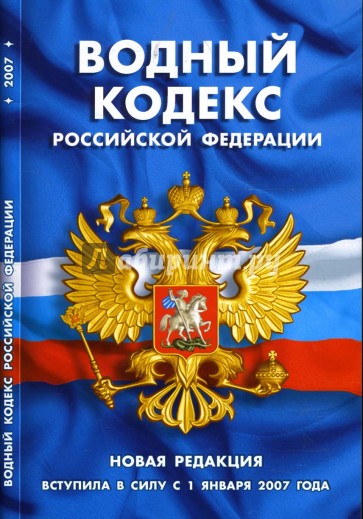 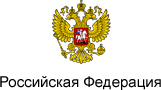 Водный кодекс Российской Федерации (с изменениями на 31 октября 2016 года)Водный кодекс Российской Федерации (статьи 1 - 69)ВОДНЫЙ КОДЕКС РОССИЙСКОЙ ФЕДЕРАЦИИ (с изменениями на 31 октября 2016 года)____________________________________________________________________
Документ с изменениями, внесенными: 
Федеральным законом от 4 декабря 2006 года N 201-ФЗ (Российская газета, N 277, 08.12.2006) (о порядке вступления в силу см. статью 40 Федерального закона от 4 декабря 2006 года N 201-ФЗ); 
Федеральным законом от 19 июня 2007 года N 102-ФЗ (Российская газета, N 132, 22.06.2007); 
Федеральным законом от 14 июля 2008 года N 118-ФЗ (Российская газета, N 153, 18.07.2008) (о порядке вступления в силу см. статью 33 Федерального закона от 14 июля 2008 года N 118-ФЗ); 
Федеральным законом от 23 июля 2008 года N 160-ФЗ (Российская газета, N 158, 25.07.2008) (вступил в силу с 1 января 2009 года);
Федеральным законом от 24 июля 2009 года N 209-ФЗ (Российская газета, N 137, 28.07.2009) (о порядке вступления в силу см. статью 72 Федерального закона от 24 июля 2009 года N 209-ФЗ);
Федеральным законом от 27 декабря 2009 года N 365-ФЗ (Российская газета, N 252, 29.12.2009) (о порядке вступления в силу см. статью 19 Федерального закона от 27 декабря 2009 года N 365-ФЗ);
Федеральным законом от 28 декабря 2010 года N 420-ФЗ (Российская газета, N 297, 31.12.2010); 
Федеральным законом от 11 июля 2011 года N 190-ФЗ (Российская газета, N 153, 15.07.2011) (о порядке вступления в силу см. статью 42 Федерального закона от 11 июля 2011 года N 190-ФЗ); 
Федеральным законом от 18 июля 2011 года N 242-ФЗ (Российская газета, N 160, 25.07.2011) (о порядке вступления в силу см. статью 71 Федерального закона от 18 июля 2011 года N 242-ФЗ); 
Федеральным законом от 19 июля 2011 года N 246-ФЗ (Российская газета, N 159, 22.07.2011); 
Федеральным законом от 19 июля 2011 года N 248-ФЗ (Российская газета, N 159, 22.07.2011) (о порядке вступления в силу см. статью 50 Федерального закона от 19 июля 2011 года N 248-ФЗ); 
Федеральным законом от 21 июля 2011 года N 257-ФЗ (Российская газета, N 161, 26.07.2011) (о порядке вступления в силу см. статью 8 Федерального закона от 21 июля 2011 года N 257-ФЗ); 
Федеральным законом от 21 ноября 2011 года N 331-ФЗ (Официальный интернет-портал правовой информации www.pravo.gov.ru, 22.11.2011) (вступил в силу с 1 января 2012 года); 
Федеральным законом от 6 декабря 2011 года N 401-ФЗ (Официальный интернет-портал правовой информации www.pravo.gov.ru, 06.12.2011) (о порядке вступления в силу см. статью 20 Федерального закона от 6 декабря 2011 года N 401-ФЗ); 
Федеральным законом от 7 декабря 2011 года N 417-ФЗ (Официальный интернет-портал правовой информации www.pravo.gov.ru, 08.12.2011) (о порядке вступления в силу см. статью 22 Федерального закона от 7 декабря 2011 года N 417-ФЗ) (с изменениями, внесенными Федеральным законом от 30 декабря 2012 года N 291-ФЗ);
Федеральным законом от 25 июня 2012 года N 93-ФЗ (Официальный интернет-портал правовой информации www.pravo.gov.ru, 25.06.2012);
Федеральным законом от 28 июля 2012 года N 133-ФЗ (Российская газета, N 172, 30.07.2012) (о порядке вступления в силу см. статью 41 Федерального закона от 28 июля 2012 года N 133-ФЗ);
Федеральным законом от 7 мая 2013 года N 87-ФЗ (Официальный интернет-портал правовой информации www.pravo.gov.ru, 08.05.2013);
Федеральным законом от 2 июля 2013 года N 148-ФЗ (Официальный интернет-портал правовой информации www.pravo.gov.ru, 03.07.2013) (о порядке вступления в силу см. статью 22 Федерального закона от 2 июля 2013 года N 148-ФЗ);
Федеральным законом от 21 октября 2013 года N 282-ФЗ (Официальный интернет-портал правовой информации www.pravo.gov.ru, 21.10.2013);
Федеральным законом от 28 декабря 2013 года N 396-ФЗ (Официальный интернет-портал правовой информации www.pravo.gov.ru, 30.12.2013) (о порядке вступления в силу см. статью 48 Федерального закона от 28 декабря 2013 года N 396-ФЗ);
Федеральным законом от 28 июня 2014 года N 181-ФЗ (Официальный интернет-портал правовой информации www.pravo.gov.ru, 30.06.2014);
Федеральным законом от 14 октября 2014 года N 307-ФЗ (Официальный интернет-портал правовой информации www.pravo.gov.ru, 15.10.2014, N 0001201410150002) (о порядке вступления в силу см. статью 36 Федерального закона от 14 октября 2014 года N 307-ФЗ);
Федеральным законом от 22 октября 2014 года N 315-ФЗ (Официальный интернет-портал правовой информации www.pravo.gov.ru, 23.10.2014, N 0001201410230005) (о порядке вступления в силу см. статью 18 Федерального закона от 22 октября 2014 года N 315-ФЗ);Федеральным законом от 29 декабря 2014 года N 458-ФЗ (Официальный интернет-портал правовой информации www.pravo.gov.ru, 29.12.2014, N 0001201412290022) (о порядке вступления в силу см. статью 24 Федерального закона от 29 декабря 2014 года N 458-ФЗ);Федеральным законом от 29 декабря 2014 года N 459-ФЗ (Официальный интернет-портал правовой информации www.pravo.gov.ru, 29.12.2014, N 0001201412290014) (вступил в силу с 1 января 2015 года);
Федеральным законом от 31 декабря 2014 года N 499-ФЗ (Официальный интернет-портал правовой информации www.pravo.gov.ru, 31.12.2014, N 0001201412310124) (вступил в силу с 1 апреля 2015 года);
Федеральным законом от 13 июля 2015 года N 221-ФЗ (Официальный интернет-портал правовой информации www.pravo.gov.ru, 13.07.2015, N 0001201507130080) (о порядке вступления в силу см. статью 15 Федерального закона от 13 июля 2015 года N 221-ФЗ);
Федеральным законом от 13 июля 2015 года N 224-ФЗ (Официальный интернет-портал правовой информации www.pravo.gov.ru, 14.07.2015, N 0001201507140006) (о порядке вступления в силу см. статью 48 Федерального закона от 13 июля 2015 года N 224-ФЗ);
Федеральным законом от 13 июля 2015 года N 233-ФЗ (Официальный интернет-портал правовой информации www.pravo.gov.ru, 13.07.2015, N 0001201507130077);
Федеральным законом от 13 июля 2015 года N 244-ФЗ (Официальный интернет-портал правовой информации www.pravo.gov.ru, 13.07.2015, N 0001201507130061);
Федеральным законом от 28 ноября 2015 года N 357-ФЗ (Официальный интернет-портал правовой информации www.pravo.gov.ru, 28.11.2015, N 0001201511280035);
Федеральным законом от 31 октября 2016 года N 384-ФЗ (Официальный интернет-портал правовой информации www.pravo.gov.ru, 31.10.2016, N 0001201610310017).
___________________________________________________________________Принят
Государственной Думой
12 апреля 2006 года

Одобрен
Советом Федерации
26 мая 2006 годаКомментарий к Водному кодексу Российской Федерации
Глава 1. Общие положения (статьи 1 - 7_1)Статья 1. Основные понятия, используемые в настоящем Кодексе В целях настоящего Кодекса используются следующие основные понятия:1) акватория - водное пространство в пределах естественных, искусственных или условных границ;2) водное хозяйство - деятельность в сфере изучения, использования, охраны водных объектов, а также предотвращения и ликвидации негативного воздействия вод;3) водные ресурсы - поверхностные и подземные воды, которые находятся в водных объектах и используются или могут быть использованы;4) водный объект - природный или искусственный водоем, водоток либо иной объект, постоянное или временное сосредоточение вод в котором имеет характерные формы и признаки водного режима;5) водный режим - изменение во времени уровней, расхода и объема воды в водном объек6) водный фонд - совокупность водных объектов в пределах территории Российской Федерации;7) пункт утратил силу с 1 января 2013 года - Федеральный закон от 7 декабря 2011 года N 417-ФЗ; 8) водопользователь - физическое лицо или юридическое лицо, которым предоставлено право пользования водным объектом;9) водопотребление - потребление воды из систем водоснабжения;10) пункт утратил силу с 1 января 2013 года - Федеральный закон от 7 декабря 2011 года N 417-ФЗ; 11) водохозяйственная система - комплекс водных объектов и предназначенных для обеспечения рационального использования и охраны водных ресурсов гидротехнических сооружений;12) водохозяйственный участок - часть речного бассейна, имеющая характеристики, позволяющие установить лимиты забора (изъятия) водных ресурсов из водного объекта и другие параметры использования водного объекта (водопользования);
12_1) грунт, извлеченный при проведении дноуглубительных, гидротехнических работ (далее - донный грунт), - грунт дна водного объекта, извлеченный при строительстве, реконструкции, эксплуатации гидротехнических и иных сооружений, расположенных на водных объектах, создании и содержании внутренних водных путей Российской Федерации, предотвращении негативного воздействия вод и ликвидации его последствий, поддержании надлежащего санитарного состояния водных объектов и благоприятного состояния окружающей среды;
(Пункт дополнительно включен с 8 мая 2013 года Федеральным законом от 7 мая 2013 года N 87-ФЗ) 13) дренажные воды - воды, отвод которых осуществляется дренажными сооружениями для сброса в водные объекты;14) использование водных объектов (водопользование) - использование различными способами водных объектов для удовлетворения потребностей Российской Федерации, субъектов Российской Федерации, муниципальных образований, физических лиц, юридических лиц; 15) истощение вод - постоянное сокращение запасов и ухудшение качества поверхностных и подземных вод;16) негативное воздействие вод - затопление, подтопление, разрушение берегов водных объектов, заболачивание и другое негативное воздействие на определенные территории и объекты;17) охрана водных объектов - система мероприятий, направленных на сохранение и восстановление водных объектов;18) речной бассейн - территория, поверхностный сток вод с которой через связанные водоемы и водотоки осуществляется в море или озеро;19) сточные воды - дождевые, талые, инфильтрационные, поливомоечные, дренажные воды, сточные воды централизованной системы водоотведения и другие воды, отведение (сброс) которых в водные объекты осуществляется после их использования или сток которых осуществляется с водосборной площади.
(Пункт в редакции, введенной в действие с 1 ноября 2013 года Федеральным законом от 21 октября 2013 года N 282-ФЗ. Статья 2. Водное законодательство1. Водное законодательство состоит из настоящего Кодекса, других федеральных законов и принимаемых в соответствии с ними законов субъектов Российской Федерации.2. Нормы, регулирующие отношения по использованию и охране водных объектов (водные отношения) и содержащиеся в других федеральных законах, законах субъектов Российской Федерации, должны соответствовать настоящему Кодексу.3. Водные отношения могут регулироваться также указами Президента Российской Федерации, которые не должны противоречить настоящему Кодексу, другим федеральным законам.
4. Правительство Российской Федерации издает нормативные правовые акты, регулирующие водные отношения, в пределах полномочий, определенных настоящим Кодексом, другими федеральными законами, а также указами Президента Российской Федерации.5. Уполномоченные Правительством Российской Федерации федеральные органы исполнительной власти издают нормативные правовые акты, регулирующие водные отношения, в случаях и в пределах, которые предусмотрены настоящим Кодексом, другими федеральными законами, а также указами Президента Российской Федерации и постановлениями Правительства Российской Федерации.6. На основании и во исполнение настоящего Кодекса, других федеральных законов, иных нормативных правовых актов Российской Федерации, законов субъектов Российской Федерации органы исполнительной власти субъектов Российской Федерации в пределах своих полномочий могут издавать нормативные правовые акты, регулирующие водные отношения.7. На основании и во исполнение настоящего Кодекса, других федеральных законов, иных нормативных правовых актов Российской Федерации, законов и иных нормативных правовых актов субъектов Российской Федерации органы местного самоуправления в пределах своих полномочий могут издавать нормативные правовые акты, регулирующие водные отношения.Статья 3. Основные принципы водного законодательства 
Водное законодательство и изданные в соответствии с ним нормативные правовые акты основываются на следующих принципах:1) значимость водных объектов в качестве основы жизни и деятельности человека. Регулирование водных отношений осуществляется исходя из представления о водном объекте как о важнейшей составной части окружающей среды, среде обитания объектов животного и растительного мира, в том числе водных биологических ресурсов, как о природном ресурсе, используемом человеком для личных и бытовых нужд, осуществления хозяйственной и иной деятельности, и одновременно как об объекте права собственности и иных прав;2) приоритет охраны водных объектов перед их использованием. Использование водных объектов не должно оказывать негативное воздействие на окружающую среду;3) сохранение особо охраняемых водных объектов, ограничение или запрет использования которых устанавливается федеральными законами;4) целевое использование водных объектов. Водные объекты могут использоваться для одной или нескольких целей;5) приоритет использования водных объектов для целей питьевого и хозяйственно-бытового водоснабжения перед иными целями их использования. Предоставление их в пользование для иных целей допускается только при наличии достаточных водных ресурсов;6) участие граждан, общественных объединений в решении вопросов, касающихся прав на водные объекты, а также их обязанностей по охране водных объектов. Граждане, общественные объединения имеют право принимать участие в подготовке решений, реализация которых может оказать воздействие на водные объекты при их использовании и охране. Органы государственной власти, органы местного самоуправления, субъекты хозяйственной и иной деятельности обязаны обеспечить возможность такого участия в порядке и в формах, которые установлены законодательством Российской Федерации;7) равный доступ физических лиц, юридических лиц к приобретению права пользования водными объектами, за исключением случаев, предусмотренных водным законодательством;8) равный доступ физических лиц, юридических лиц к приобретению в собственность водных объектов, которые в соответствии с настоящим Кодексом могут находиться в собственности физических лиц или юридических лиц;9) регулирование водных отношений в границах бассейновых округов (бассейновый подход);10) регулирование водных отношений в зависимости от особенностей режима водных объектов, их физико-географических, морфометрических и других особенностей;11) регулирование водных отношений исходя из взаимосвязи водных объектов и гидротехнических сооружений, образующих водохозяйственную систему;12) гласность осуществления водопользования. Решения о предоставлении водных объектов в пользование и договоры водопользования должны быть доступны любому лицу, за исключением информации, отнесенной законодательством Российской Федерации к категории ограниченного доступа; 13) комплексное использование водных объектов. Использование водных объектов может осуществляться одним или несколькими водопользователями;14) платность использования водных объектов. Пользование водными объектами осуществляется за плату, за исключением случаев, установленных законодательством Российской Федерации;15) экономическое стимулирование охраны водных объектов. При определении платы за пользование водными объектами учитываются расходы водопользователей на мероприятия по охране водных объектов;16) использование водных объектов в местах традиционного проживания коренных малочисленных народов Севера, Сибири и Дальнего Востока Российской Федерации для осуществления традиционного природопользования.Статья 4. Отношения, регулируемые водным законодательством1. Водное законодательство регулирует водные отношения.2. Имущественные отношения, связанные с оборотом водных объектов, определяются гражданским законодательством в той мере, в какой они не урегулированы настоящим Кодексом. Статья 5. Поверхностные водные объекты и подземные водные объекты1. Водные объекты в зависимости от особенностей их режима, физико-географических, морфометрических и других особенностей подразделяются на:1) поверхностные водные объекты;2) подземные водные объекты.2. К поверхностным водным объектам относятся:1) моря или их отдельные части (проливы, заливы, в том числе бухты, лиманы и другие);2) водотоки (реки, ручьи, каналы);3) водоемы (озера, пруды, обводненные карьеры, водохранилища);4) болота;5) природные выходы подземных вод (родники, гейзеры);6) ледники, снежники.3. Поверхностные водные объекты состоят из поверхностных вод и покрытых ими земель в пределах береговой линии.4. Береговая линия (граница водного объекта) определяется для:1) моря - по постоянному уровню воды, а в случае периодического изменения уровня воды - по линии максимального отлива;2) реки, ручья, канала, озера, обводненного карьера - по среднемноголетнему уровню вод в период, когда они не покрыты льдом;3) пруда, водохранилища - по нормальному подпорному уровню воды;4) болота - по границе залежи торфа на нулевой глубине.4_1. Порядок определения местоположения береговой линии (границы водного объекта), случаи и периодичность ее определения устанавливаются Правительством Российской Федерации. Требования к описанию местоположения береговой линии (границы водного объекта) устанавливаются уполномоченным Правительством Российской Федерации федеральным органом исполнительной власти. 
(Часть дополнительно включена с 24 июля 2015 года Федеральным законом от 13 июля 2015 года N 244-ФЗ)5. К подземным водным объектам относятся:1) басейны подземных вод;2) водоносные горизонты.5_1. Классификация водоносных горизонтов (первый, второй и иные водоносные горизонты) утверждается уполномоченным Правительством Российской Федерации федеральным органом исполнительной власти.
(Часть дополнительно включена с 1 января 2015 года Федеральным законом от 29 декабря 2014 года N 459-ФЗ)6. Границы подземных водных объектов определяются в соответствии с законодательством о недрах. Статья 6. Водные объекты общего пользования 1. Поверхностные водные объекты, находящиеся в государственной или муниципальной собственности, являются водными объектами общего пользования, то есть общедоступными водными объектами, если иное не предусмотрено настоящим Кодексом.2. Каждый гражданин вправе иметь доступ к водным объектам общего пользования и бесплатно использовать их для личных и бытовых нужд, если иное не предусмотрено настоящим Кодексом, другими федеральными законами.3. Использование водных объектов общего пользования осуществляется в соответствии с правилами охраны жизни людей на водных объектах, утверждаемыми в порядке, определяемом уполномоченным федеральным органом исполнительной власти, а также исходя из устанавливаемых органами местного самоуправления правил использования водных объектов для личных и бытовых нужд (часть в редакции, введенной в действие с 1 января 2009 года Федеральным законом от 23 июля 2008 года N 160-ФЗ. 4. На водных объектах общего пользования могут быть запрещены забор (изъятие) водных ресурсов для целей питьевого и хозяйственно-бытового водоснабжения, купание, использование маломерных судов, водных мотоциклов и других технических средств, предназначенных для отдыха на водных объектах, водопой, а также установлены иные запреты в случаях, предусмотренных законодательством Российской Федерации и законодательством субъектов Российской Федерации.5. Информация об ограничении водопользования на водных объектах общего пользования предоставляется гражданам органами местного самоуправления через средства массовой информации и посредством специальных информационных знаков, устанавливаемых вдоль берегов водных объектов. Могут быть также использованы иные способы предоставления такой информации (часть в редакции, введенной в действие с 18 июля 2008 года Федеральным законом от 14 июля 2008 года N 118-ФЗ.6. Полоса земли вдоль береговой линии (границы водного объекта) водного объекта общего пользования (береговая полоса) предназначается для общего пользования. Ширина береговой полосы водных объектов общего пользования составляет двадцать метров, за исключением береговой полосы каналов, а также рек и ручьев, протяженность которых от истока до устья не более чем десять километров. Ширина береговой полосы каналов, а также рек и ручьев, протяженность которых от истока до устья не более чем десять километров, составляет пять метров.
(Часть в редакции, введенной в действие с 24 июля 2015 года Федеральным законом от 13 июля 2015 года N 244-ФЗ.7. Береговая полоса болот, ледников, снежников, природных выходов подземных вод (родников, гейзеров) и иных предусмотренных федеральными законами водных объектов не определяется.8. Каждый гражданин вправе пользоваться (без использования механических транспортных средств) береговой полосой водных объектов общего пользования для передвижения и пребывания около них, в том числе для осуществления любительского и спортивного рыболовства и причаливания плавучих средств. Статья 7. Участники водных отношений 1. Участниками водных отношений являются Российская Федерация, субъекты Российской Федерации, муниципальные образования, физические лица, юридические лица.2. От имени Российской Федерации, субъектов Российской Федерации, муниципальных образований в водных отношениях выступают соответственно органы государственной власти Российской Федерации, органы государственной власти субъектов Российской Федерации, органы местного самоуправления в пределах своих полномочий, установленных нормативными правовыми актами. Статья 7_1. Водохозяйственные мероприятия и мероприятия по охране водных объектов1. Водохозяйственные мероприятия и мероприятия по охране водных объектов, находящихся в государственной или муниципальной собственности, осуществляются органами государственной власти, органами местного самоуправления в пределах их полномочий в соответствии со статьями 24-27 настоящего Кодекса или лицами, использующими водные объекты в соответствии с настоящим Кодексом.2. Закупки работ на выполнение водохозяйственных мероприятий и мероприятий по охране водных объектов, находящихся в государственной или муниципальной собственности, для обеспечения государственных и муниципальных нужд органами государственной власти, органами местного самоуправления осуществляются в соответствии с законодательством Российской Федерации о контрактной системе в сфере закупок товаров, работ, услуг для обеспечения государственных и муниципальных нужд, за исключением закупок товаров, работ и услуг, осуществляемых юридическими лицами и физическими лицами, не являющимися субъектами регулирования указанного законодательства.
(Часть в редакции, введенной в действие с 1 января 2014 года Федеральным законом от 28 декабря 2013 года N 396-ФЗ.
(Статья дополнительно включена с 18 июля 2008 года Федеральным законом от 14 июля 2008 года N 118-ФЗ)Глава 2. Право собственности и иные права на водные объекты (статьи 8 - 10)Статья 8. Право собственности на водные объекты 1. Водные объекты находятся в собственности Российской Федерации (федеральной собственности), за исключением случаев, установленных частью 2 настоящей статьи.2. Пруд, обводненный карьер, расположенные в границах земельного участка, принадлежащего на праве собственности субъекту Российской Федерации, муниципальному образованию, физическому лицу, юридическому лицу, находятся соответственно в собственности субъекта Российской Федерации, муниципального образования, физического лица, юридического лица, если иное не установлено федеральными законами.3. Право собственности Российской Федерации, субъекта Российской Федерации, муниципального образования, физического лица, юридического лица на пруд, обводненный карьер прекращается одновременно с прекращением права собственности на соответствующий земельный участок, в границах которого расположены такие водные объекты.4. Пруд, обводненный карьер, указанные в части 3 настоящей статьи, могут отчуждаться в соответствии с гражданским законодательством и земельным законодательством. Не допускается отчуждение таких водных объектов без отчуждения земельных участков, в границах которых они расположены. Данные земельные участки разделу не подлежат, если в результате такого раздела требуется раздел пруда, обводненного карьера. 5. Естественное изменение русла реки не влечет за собой прекращение права собственности Российской Федерации на этот водный объект.6. Формы собственности на подземные водные объекты определяются законодательством о недрах. Статья 9. Право пользования водными объектами 1. Физические лица, юридические лица приобретают право пользования поверхностными водными объектами по основаниям и в порядке, которые установлены главой 3 настоящего Кодекса.2. Естественное изменение русла реки не влечет за собой изменение или прекращение права пользования этим водным объектом, если из существа правоотношения и настоящего Кодекса не следует иное.3. Физические лица, юридические лица приобретают право пользования подземными водными объектами по основаниям и в порядке, которые установлены законодательством о недрах.Статья 10. Прекращение права пользования водными объектами 1. Право пользования поверхностными водными объектами прекращается по основаниям и в порядке, которые установлены гражданским законодательством и настоящим Кодексом, а также по основаниям, установленным законодательством Российской Федерации о концессионных соглашениях и законодательством Российской Федерации о государственно-частном партнерстве, муниципально-частном партнерстве. 
(Часть дополнена с 18 июля 2008 года Федеральным законом от 14 июля 2008 года N 118-ФЗ; в редакции, введенной в действие с 1 января 2016 года Федеральным законом от 13 июля 2015 года N 224-ФЗ.2. Право пользования подземными водными объектами прекращается по основаниям и в порядке, которые установлены законодательством о недрах. 3. Основанием принудительного прекращения права пользования водным объектом по решению суда является:1) нецелевое использование водного объекта;2) использование водного объекта с нарушением законодательства Российской Федерации;3) неиспользование водного объекта в установленные договором водопользования или решением о предоставлении водного объекта в пользование сроки.4. Принудительное прекращение права пользования водными объектами в случаях возникновения необходимости их использования для государственных или муниципальных нужд осуществляется исполнительными органами государственной власти или органами местного самоуправления в пределах их компетенции в соответствии с федеральными законами.5. Предъявлению требования о прекращении права пользования водным объектом по основаниям, предусмотренным частью 3 настоящей статьи, должно предшествовать вынесение предупреждения исполнительным органом государственной власти или органом местного самоуправления, предусмотренными частью 4 статьи 11 настоящего Кодекса. Форма предупреждения устанавливается уполномоченным Правительством Российской Федерации федеральным органом исполнительной власти.6. При прекращении права пользования водным объектом водопользователь обязан:1) прекратить в установленный срок использование водного объекта;2) обеспечить консервацию или ликвидацию гидротехнических и иных сооружений, расположенных на водных объектах, осуществить природоохранные мероприятия, связанные с прекращением использования водного объекта. Глава 3. Договор водопользования. Решение о предоставлении водного объекта в пользование (статьи 11 - 23)Статья 11. Предоставление водных объектов в пользование на основании договора водопользования или решения о предоставлении водного объекта в пользование1. На основании договоров водопользования, если иное не предусмотрено частями 2 и 3 настоящей статьи, водные объекты, находящиеся в федеральной собственности, собственности субъектов Российской Федерации, собственности муниципальных образований, предоставляются в пользование для:1) забора (изъятия) водных ресурсов из поверхностных водных объектов; 2) использования акватории водных объектов, в том числе для рекреационных целей;3) использования водных объектов без забора (изъятия) водных ресурсов для целей производства электрической энергии.2. На основании решений о предоставлении водных объектов в пользование, если иное не предусмотрено частью 3 настоящей статьи, водные объекты, находящиеся в федеральной собственности, собственности субъектов Российской Федерации, собственности муниципальных образований, предоставляются в пользование для:1) обеспечения обороны страны и безопасности государства;2) сброса сточных, в том числе дренажных, вод; 
(Пункт в редакции, введенной в действие с 1 ноября 2013 года Федеральным законом от 21 октября 2013 года N 282-ФЗ.3) строительства причалов, судоподъемных и судоремонтных сооружений (пункт в редакции, введенной в действие с 18 июля 2008 года Федеральным законом от 14 июля 2008 года N 118-ФЗ;4) создания стационарных и (или) плавучих платформ, искусственных островов на землях, покрытых поверхностными водами (пункт в редакции, введенной в действие с 18 июля 2008 года Федеральным законом от 14 июля 2008 года N 118-ФЗ; в редакции, введенной в действие со 2 августа 2011 года Федеральным законом от 19 июля 2011 года N 246-ФЗ;5) строительства гидротехнических сооружений, мостов, а также подводных и подземных переходов, трубопроводов, подводных линий связи, других линейных объектов, если такое строительство связано с изменением дна и берегов водных объектов (пункт в редакции, введенной в действие с 18 июля 2008 года Федеральным законом от 14 июля 2008 года N 118-ФЗ;6) разведки и добычи полезных ископаемых;7) проведения дноуглубительных, взрывных, буровых и других работ, связанных с изменением дна и берегов водных объектов;8) подъема затонувших судов;9) сплава древесины в плотах и с применением кошелей (пункт в редакции, введенной в действие с 1 января 2007 года Федеральным законом от 4 декабря 2006 года N 201-ФЗ;10) забора (изъятия) водных ресурсов для орошения земель сельскохозяйственного назначения (в том числе лугов и пастбищ); 11) организованного отдыха детей, а также организованного отдыха ветеранов, граждан пожилого возраста, инвалидов;12) забора (изъятия) водных ресурсов из поверхностных водных объектов и их сброса при осуществлении аквакультуры (рыбоводства).
(Пункт дополнительно включен с 1 января 2014 года Федеральным законом от 2 июля 2013 года N 148-ФЗ)3. Не требуется заключение договора водопользования или принятие решения о предоставлении водного объекта в пользование в случае, если водный объект используется для:1) судоходства (в том числе морского судоходства), плавания маломерных судов;2) осуществления разового взлета, разовой посадки воздушных судов;3) забора (изъятия) из подземного водного объекта водных ресурсов, в том числе водных ресурсов, содержащих полезные ископаемые и (или) являющихся природными лечебными ресурсами, а также термальных вод;4) забора (изъятия) водных ресурсов в целях обеспечения пожарной безопасности, а также предотвращения чрезвычайных ситуаций и ликвидации их последствий;5) забора (изъятия) водных ресурсов для санитарных, экологических и (или) судоходных попусков (сбросов воды);6) забора (изъятия) водных ресурсов судами в целях обеспечения работы судовых механизмов, устройств и технических средств;7) осуществления аквакультуры (рыбоводства) и акклиматизации водных биологических ресурсов;
(Пункт в редакции, введенной в действие с 11 января 2011 года Федеральным законом от 28 декабря 2010 года N 420-ФЗ, в редакции, введенной в действие с 1 января 2014 года Федеральным законом от 2 июля 2013 года N 148-ФЗ. 8) проведения государственного мониторинга водных объектов и других природных ресурсов;
9) проведения геологического изучения, а также геофизических, геодезических, картографических, топографических, гидрографических, водолазных работ;10) рыболовства, охоты;
(Пункт в редакции, введенной в действие с 11 января 2011 года Федеральным законом от 28 декабря 2010 года N 420-ФЗ, в редакции, введенной в действие с 1 января 2014 года Федеральным законом от 2 июля 2013 года N 148-ФЗ.11) осуществления традиционного природопользования в местах традиционного проживания коренных малочисленных народов Севера, Сибири и Дальнего Востока Российской Федерации;12) санитарного, карантинного и другого контроля;13) охраны окружающей среды, в том числе водных объектов;14) научных, учебных целей;15) разведки и добычи полезных ископаемых, строительства трубопроводов, дорог и линий электропередачи на болотах, за исключением болот, отнесенных к водно-болотным угодьям, а также болот, расположенных в поймах рек (пункт в редакции, введенной в действие с 18 июля 2008 года Федеральным законом от 14 июля 2008 года N 118-ФЗ;16) полива садовых, огородных, дачных земельных участков, ведения личного подсобного хозяйства, а также водопоя, проведения работ по уходу за сельскохозяйственными животными;17) купания и удовлетворения иных личных и бытовых нужд граждан в соответствии со статьей 6 настоящего Кодекса;18) проведения дноуглубительных и других работ в акватории морского или речного порта, а также работ по содержанию внутренних водных путей Российской Федерации (пункт дополнительно включен с 18 июля 2008 года Федеральным законом от 14 июля 2008 года N 118-ФЗ);19) создания искусственных земельных участков (пункт дополнительно включен с 18 июля 2008 года Федеральным законом от 14 июля 2008 года N 118-ФЗ; в редакции, введенной в действие со 2 августа 2011 года Федеральным законом от 19 июля 2011 года N 246-ФЗ.4. Предоставление водных объектов, находящихся в федеральной собственности, собственности субъектов Российской Федерации, собственности муниципальных образований, или частей таких водных объектов в пользование на основании договоров водопользования или решений о предоставлении водных объектов в пользование осуществляется соответственно исполнительными органами государственной власти и органами местного самоуправления в пределах их полномочий в соответствии со статьями 24-27 настоящего Кодекса. Статья 12. Договор водопользования 1. По договору водопользования одна сторона - исполнительный орган государственной власти или орган местного самоуправления, предусмотренные частью 4 статьи 11 настоящего Кодекса, обязуется предоставить другой стороне - водопользователю водный объект или его часть в пользование за плату.2. К договору водопользования применяются положения об аренде, предусмотренные Гражданским кодексом Российской Федерации, если иное не установлено настоящим Кодексом и не противоречит существу договора водопользования.3. Договор водопользования признается заключенным с момента его государственной регистрации в государственном водном реестре. Статья 13. Содержание договора водопользования 1. Договор водопользования должен содержать:1) сведения о водном объекте, в том числе описание местоположения береговой линии (границы водного объекта), его части, в пределах которых предполагается осуществлять водопользование;
(Пункт в редакции, введенной в действие с 24 июля 2015 года Федеральным законом от 13 июля 2015 года N 244-ФЗ.2) цель, виды и условия использования водного объекта или его части (в том числе объем допустимого забора (изъятия) водных ресурсов) в случаях, предусмотренных частью 1 статьи 11 настоящего Кодекса;3) срок действия договора водопользования;4) размер платы за пользование водным объектом или его частью, условия и сроки внесения данной платы;5) порядок прекращения пользования водным объектом или его частью;6) ответственность сторон договора водопользования за нарушение его условий.2. Договор водопользования наряду с условиями, указанными в части 1 настоящей статьи, может содержать иные условия по соглашению сторон этого договора.3. К договору водопользования прилагаются материалы в графической форме (в том числе схемы размещения гидротехнических и иных сооружений, расположенных на водном объекте, а также зон с особыми условиями их использования) и пояснительная записка к ним.Статья 14. Срок договора водопользования 1. Предельный срок предоставления водных объектов в пользование на основании договора водопользования не может составлять более чем двадцать лет.2. Договор водопользования, заключенный на срок, превышающий установленный частью 1 настоящей статьи срок, считается заключенным на срок, равный предельному сроку договора водопользования. Статья 15. Преимущественное право водопользователя на заключение договора водопользования на новый срок 1. Водопользователь, надлежащим образом исполнявший свои обязанности по договору водопользования, по истечении срока действия договора водопользования имеет преимущественное перед другими лицами право на заключение договора водопользования на новый срок, за исключением случая, если договор водопользования был заключен по результатам аукциона. Водопользователь обязан уведомить в письменной форме исполнительный орган государственной власти или орган местного самоуправления, предусмотренные частью 4 статьи 11 настоящего Кодекса, о желании заключить договор водопользования на новый срок не позднее чем за три месяца до окончания срока действия этого договора.2. При заключении договора водопользования на новый срок условия договора могут быть изменены по соглашению сторон этого договора.3. В случае, если водопользователь получил от исполнительного органа государственной власти или органа местного самоуправления, предусмотренных частью 4 статьи 11 настоящего Кодекса, отказ в заключении договора водопользования на новый срок, но в течение года со дня истечения срока действия договора водопользования такой договор был заключен с другим лицом, водопользователь по своему выбору вправе потребовать в суде перевода на себя прав и обязанностей по заключенному договору водопользования и возмещения убытков, причиненных отказом возобновить с ним договор водопользования, или только возмещения таких убытков. Статья 16. Заключение договора водопользования 1. Договор водопользования заключается в соответствии с гражданским законодательством, если иное не предусмотрено настоящим Кодексом. 2. Договор водопользования в части использования акватории водного объекта, в том числе для рекреационных целей, заключается по результатам аукциона в случаях, установленных Правительством Российской Федерации, а также в случае, если имеется несколько претендентов на право заключения такого договора. 3. Порядок подготовки и заключения договора водопользования относительно водного объекта, находящегося в государственной или муниципальной собственности, форма примерного договора водопользования и порядок проведения аукциона на право заключить договор водопользования утверждаются Правительством Российской Федерации (часть в редакции, введенной в действие с 3 июля 2007 года Федеральным законом от 19 июня 2007 года N 102-ФЗ. 4. При заключении договора водопользования по результатам аукциона не допускается изменение условий аукциона на основании соглашения сторон этого договора или в одностороннем порядке. 5. Извещение о проведении аукциона размещается на официальном сайте Российской Федерации в информационно-телекоммуникационной сети "Интернет" для размещения информации о проведении торгов, определенном Правительством Российской Федерации (далее - официальный сайт в сети "Интернет"). До определения Правительством Российской Федерации официального сайта в сети "Интернет" извещение о проведении аукциона размещается на официальном сайте организатора аукциона в информационно-телекоммуникационной сети "Интернет" и опубликовывается им в периодическом печатном издании, определяемом соответственно Правительством Российской Федерации, высшим исполнительным органом государственной власти субъекта Российской Федерации, главой муниципального образования. Информация о проведении аукциона должна быть доступна для ознакомления всем заинтересованным лицам без взимания платы. 
(Часть дополнительно включена с 6 января 2012 года Федеральным законом от 6 декабря 2011 года N 401-ФЗ)6. Не допускается заключение договора водопользования по результатам аукциона или в случае, если аукцион признан несостоявшимся, ранее чем через десять дней со дня размещения информации о результатах аукциона на официальном сайте в сети "Интернет".
(Часть дополнительно включена с 6 января 2012 года Федеральным законом от 6 декабря 2011 года N 401-ФЗ)Статья 17. Изменение и расторжение договора водопользования 
Изменение и расторжение договора водопользования осуществляются в соответствии с гражданским законодательством. Статья 18. Ответственность сторон договора водопользования 1. Стороны договора водопользования несут ответственность за неисполнение или ненадлежащее исполнение своих обязательств по договору водопользования в соответствии с гражданским законодательством. 2. Несвоевременное внесение водопользователем платы за пользование водным объектом влечет за собой уплату пеней в размере одной стопятидесятой действующей на день уплаты пеней ставки рефинансирования Центрального банка Российской Федерации, но не более чем в размере двух десятых процента за каждый день просрочки. Пеня начисляется за каждый календарный день просрочки исполнения обязанности по внесению водопользователем платы за пользование водным объектом начиная со следующего за определенным в договоре водопользования днем внесения платы за пользование водным объектом.3. За забор (изъятие) водных ресурсов в объеме, превышающем установленный договором водопользования объем забора (изъятия) водных ресурсов, водопользователь обязан уплатить штраф за такое превышение в размере пятикратной платы за пользование водным объектом (часть в редакции, введенной в действие с 18 июля 2008 года Федеральным законом от 14 июля 2008 года N 118-ФЗ. Статья 19. Передача прав и обязанностей по договору водопользования другому лицу 1. Водопользователь с согласия исполнительного органа государственной власти или органа местного самоуправления, предусмотренных частью 4 статьи 11 настоящего Кодекса, вправе передавать свои права и обязанности по договору водопользования другому лицу, за исключением прав и обязанностей по договору водопользования в части забора (изъятия) водных ресурсов из поверхностных водных объектов для целей питьевого и хозяйственно-бытового водоснабжения. Передача прав и обязанностей по договору водопользования другому лицу осуществляется в соответствии с гражданским законодательством (часть дополнена с 3 июля 2007 года Федеральным законом от 19 июня 2007 года N 102-ФЗ. 2. Заявление водопользователя о даче согласия на передачу прав и обязанностей по договору водопользования другому лицу должно быть рассмотрено исполнительным органом государственной власти или органом местного самоуправления, предусмотренными частью 4 статьи 11 настоящего Кодекса, не позднее чем через тридцать дней со дня получения такого заявления.3. Отказ исполнительного органа государственной власти или органа местного самоуправления, предусмотренных частью 4 статьи 11 настоящего Кодекса, в даче согласия на передачу прав и обязанностей по договору водопользования другому лицу может быть обжалован в судебном порядке.4. Права и обязанности по договору водопользования считаются переданными после регистрации в государственном водном реестре. . Статья 20. Плата за пользование водным объектом 1. Договором водопользования предусматривается плата за пользование водным объектом или его частью.2. Плата за пользование водными объектами устанавливается на основе следующих принципов:1) стимулирование экономного использования водных ресурсов, а также охраны водных объектов;2) дифференциация ставок платы за пользование водными объектами в зависимости от речного бассейна;3) равномерность поступления платы за пользование водными объектами в течение календарного года.3. Ставки платы за пользование водными объектами, находящимися в федеральной собственности, собственности субъектов Российской Федерации, собственности муниципальных образований, порядок расчета и взимания такой платы устанавливаются соответственно Правительством Российской Федерации, органами государственной власти субъектов Российской Федерации, органами местного самоуправления. Статья 21. Предоставление водного объекта в пользование на основании решения о предоставлении водного объекта в пользование 1. Предоставление водного объекта, находящегося в федеральной собственности, в пользование для обеспечения обороны страны и безопасности государства осуществляется на основании решения Правительства Российской Федерации.2. В иных случаях, кроме предусмотренных частью 1 настоящей статьи случаев, предоставление водных объектов в пользование осуществляется на основании решений исполнительных органов государственной власти или органов местного самоуправления, предусмотренных частью 4 статьи 11 настоящего Кодекса. Статья 22. Содержание решения о предоставлении водного объекта в пользование 1. Решение о предоставлении водного объекта в пользование должно содержать:1) сведения о водопользователе;2) цель, виды и условия использования водного объекта или его части (в том числе объем допустимого забора (изъятия) водных ресурсов) в случаях, предусмотренных частью 2 статьи 11 настоящего Кодекса;3) сведения о водном объекте, в том числе описание местоположения береговой линии (границы водного объекта), его части, в пределах которых предполагается осуществлять водопользование;
(Пункт в редакции, введенной в действие с 24 июля 2015 года Федеральным законом от 13 июля 2015 года N 244-ФЗ.4) срок водопользования.2. К решению о предоставлении водного объекта в пользование прилагаются материалы в графической форме (в том числе схемы размещения гидротехнических и иных сооружений, расположенных на водном объекте, а также зон с особыми условиями их использования) и пояснительная записка к ним.3. Решение о предоставлении водного объекта в пользование в целях сброса сточных, в том числе дренажных, вод дополнительно должно содержать:
(Абзац в редакции, введенной в действие с 1 ноября 2013 года Федеральным законом от 21 октября 2013 года N 282-ФЗ.1) указание места сброса сточных, в том числе дренажных, вод;
(Пункт в редакции, введенной в действие с 1 ноября 2013 года Федеральным законом от 21 октября 2013 года N 282-ФЗ.2) объем допустимых сбросов сточных, в том числе дренажных, вод;
(Пункт в редакции, введенной в действие с 1 ноября 2013 года Федеральным законом от 21 октября 2013 года N 282-ФЗ.3) требования к качеству воды в водных объектах в местах сброса сточных, в том числе дренажных, вод.
(Пункт в редакции, введенной в действие с 1 ноября 2013 года Федеральным законом от 21 октября 2013 года N 282-ФЗ. 4. В случаях, предусмотренных пунктами 2-12 части 2 статьи 11 настоящего Кодекса, предельный срок водопользования на основании решения о предоставлении водного объекта в пользование не может составлять более чем двадцать лет.
(Часть дополнительно включена с 1 ноября 2013 года Федеральным законом от 21 октября 2013 года N 282-ФЗ)5. Решение о предоставлении водного объекта в пользование в случаях, предусмотренных пунктами 2-12 части 2 статьи 11 настоящего Кодекса, на срок, который превышает предельный срок водопользования, указанный в части 4 настоящей статьи, считается принятым на срок, равный предельному сроку водопользования.
(Часть дополнительно включена с 1 ноября 2013 года Федеральным законом от 21 октября 2013 года N 282-ФЗ) Статья 23. Порядок принятия решения о предоставлении водного объекта в пользование 1. Физическое лицо, юридическое лицо, заинтересованные в получении водного объекта или его части, находящихся в федеральной собственности, собственности субъекта Российской Федерации, собственности муниципального образования, в пользование в случаях, предусмотренных частью 2 статьи 11 настоящего Кодекса, обращаются в исполнительный орган государственной власти или орган местного самоуправления, предусмотренные частью 4 статьи 11 настоящего Кодекса, непосредственно либо через многофункциональный центр предоставления государственных и муниципальных услуг (далее - многофункциональный центр) с заявлением о предоставлении такого водного объекта или такой его части в пользование с обоснованием цели, вида и срока водопользования.
(Часть в редакции, введенной в действие с 1 января 2013 года Федеральным законом от 28 июля 2012 года N 133-ФЗ.2. В течение тридцати дней со дня получения заявления о предоставлении водного объекта или его части, находящихся в федеральной собственности, собственности субъекта Российской Федерации, собственности муниципального образования, в пользование исполнительный орган государственной власти или орган местного самоуправления, предусмотренные частью 4 статьи 11 настоящего Кодекса, принимает решение о предоставлении такого водного объекта или такой его части в пользование либо отказывает в предоставлении такого водного объекта или такой его части в пользование, если иной срок не предусмотрен федеральным законом.
(Часть в редакции, введенной в действие Федеральным законом от 13 июля 2015 года N 221-ФЗ.3. В случае отказа в предоставлении водного объекта или его части, находящихся в федеральной собственности, собственности субъекта Российской Федерации, собственности муниципального образования, в пользование исполнительный орган государственной власти или орган местного самоуправления, предусмотренные частью 4 статьи 11 настоящего Кодекса, направляет заявителю мотивированный отказ. В случае подачи соответствующего заявления через многофункциональный центр указанный отказ направляется через многофункциональный центр.
(Часть в редакции, введенной в действие с 1 января 2013 года Федеральным законом от 28 июля 2012 года N 133-ФЗ.4. Отказ в предоставлении водного объекта или его части в соответствии с частью 1 настоящей статьи в пользование может быть обжалован в судебном порядке.5. Решение о предоставлении водного объекта или его части в соответствии с частью 1 настоящей статьи в пользование вступает в силу с момента регистрации этого решения в государственном водном реестре.6. Порядок подготовки и принятия решения о предоставлении водного объекта в пользование утверждается Правительством Российской Федерации. Глава 4. Управление в области использования и охраны водных объектов (статьи 24 - 36)Статья 24. Полномочия органов государственной власти Российской Федерации в области водных отношений 
К полномочиям органов государственной власти Российской Федерации в области водных отношений относятся:1) владение, пользование, распоряжение водными объектами, находящимися в федеральной собственности;2) разработка, утверждение и реализация схем комплексного использования и охраны водных объектов и внесение изменений в эти схемы;3) осуществление федерального государственного надзора в области использования и охраны водных объектов;
(Пункт в редакции, введенной в действие с 25 июня 2012 года Федеральным законом от 25 июня 2012 года N 93-ФЗ.4) организация и осуществление государственного мониторинга водных объектов; *5) установление порядка ведения государственного водного реестра и его ведение; 6) утверждение порядка подготовки и принятия решения о предоставлении водного объекта в пользование, порядка подготовки и заключения договора водопользования; *7) определение порядка создания и осуществления деятельности бассейновых советов;8) гидрографическое и водохозяйственное районирование территории Российской Федерации; *9) установление ставок платы за пользование водными объектами, находящимися в федеральной собственности, порядка расчета и взимания такой платы; 10) установление порядка утверждения нормативов допустимого воздействия на водные объекты и целевых показателей качества воды в водных объектах; *10_1) установление правил охраны поверхностных водных объектов и правил охраны подземных водных объектов;
(Пункт дополнительно включен с 1 января 2015 года Федеральным законом от 29 декабря 2014 года N 459-ФЗ)11) территориальное перераспределение стока поверхностных вод, пополнение водных ресурсов подземных водных объектов;12) утверждение правил использования водохранилищ (пункт в редакции, введенной в действие с 18 июля 2008 года Федеральным законом от 14 июля 2008 года N 118-ФЗ; 13) установление режимов пропуска паводков, специальных попусков, наполнения и сработки (выпуска воды) водохранилищ;14) определение порядка осуществления федерального государственного надзора в области использования и охраны водных объектов, а также за соблюдением особых условий водопользования и использования участков береговой полосы (в том числе участков примыкания к гидроэнергетическим объектам) в границах охранных зон гидроэнергетических объектов; 
(Пункт в редакции, введенной в действие с 1 августа 2011 года Федеральным законом от 18 июля 2011 года N 242-ФЗ; дополнен с 25 октября 2011 года Федеральным законом от 21 июля 2011 года N 257-ФЗ; в редакции, введенной в действие с 25 июня 2012 года Федеральным законом от 25 июня 2012 года N 93-ФЗ; в редакции, введенной в действие с 1 ноября 2013 года Федеральным законом от 21 октября 2013 года N 282-ФЗ.15) определение порядка резервирования источников питьевого и хозяйственно-бытового водоснабжения (пункт в редакции, введенной в действие с 18 июля 2008 года Федеральным законом от 14 июля 2008 года N 118-ФЗ; 16) установление порядка использования водных объектов для взлета, посадки воздушных судов; *17) осуществление мер по предотвращению негативного воздействия вод и ликвидации его последствий в отношении водных объектов, находящихся в федеральной собственности и расположенных на территориях двух и более субъектов Российской Федерации, а также в отношении водных объектов, по которым проходит Государственная граница Российской Федерации;
(Пункт в редакции, введенной в действие с 1 ноября 2013 года Федеральным законом от 21 октября 2013 года N 282-ФЗ.18) утверждение методики исчисления вреда, причиненного водным объектам; 19) определение критериев отнесения объектов к объектам, подлежащим федеральному государственному надзору в области использования и охраны водных объектов, региональному государственному надзору в области использования и охраны водных объектов; 
(Пункт в редакции, введенной в действие с 1 августа 2011 года Федеральным законом от 18 июля 2011 года N 242-ФЗ; в редакции, введенной в действие с 25 июня 2012 года Федеральным законом от 25 июня 2012 года N 93-ФЗ. 20) утверждение перечней объектов, подлежащих федеральному государственному надзору в области использования и охраны водных объектов; 
(Пункт в редакции, введенной в действие с 1 августа 2011 года Федеральным законом от 18 июля 2011 года N 242-ФЗ; в редакции, введенной в действие с 25 июня 2012 года Федеральным законом от 25 июня 2012 года N 93-ФЗ. 21) пункт утратил силу с 1 ноября 2013 года - Федеральный закон от 21 октября 2013 года N 282-ФЗ; 22) иные установленные настоящим Кодексом полномочия. Статья 25. Полномочия органов государственной власти субъектов Российской Федерации в области водных отношений К полномочиям органов государственной власти субъектов Российской Федерации в области водных отношений относятся:1) владение, пользование, распоряжение водными объектами, находящимися в собственности субъектов Российской Федерации;2) установление ставок платы за пользование водными объектами, находящимися в собственности субъектов Российской Федерации, порядка расчета и взимания такой платы;3) участие в деятельности бассейновых советов;4) разработка, утверждение и реализация программ субъектов Российской Федерации по использованию и охране водных объектов или их частей, расположенных на территориях субъектов Российской Федерации;5) резервирование источников питьевого и хозяйственно-бытового водоснабжения (пункт в редакции, введенной в действие с 18 июля 2008 года Федеральным законом от 14 июля 2008 года N 118-ФЗ; 6) осуществление регионального государственного надзора в области использования и охраны водных объектов, за исключением водных объектов, подлежащих федеральному государственному надзору, а также за соблюдением особых условий водопользования и использования участков береговой полосы (в том числе участков примыкания к гидроэнергетическим объектам) в границах охранных зон гидроэнергетических объектов, расположенных на водных объектах, подлежащих региональному государственному надзору за их использованием и охраной (пункт в редакции, введенной в действие с 1 августа 2011 года Федеральным законом от 18 июля 2011 года N 242-ФЗ; дополнен с 25 октября 2011 года Федеральным законом от 21 июля 2011 года N 257-ФЗ;7) утверждение правил пользования водными объектами для плавания на маломерных судах;8) утверждение правил охраны жизни людей на водных объектах;9) участие в организации и осуществлении государственного мониторинга водных объектов;10) осуществление мер по предотвращению негативного воздействия вод и ликвидации его последствий в отношении водных объектов, находящихся в собственности субъектов Российской Федерации;11) осуществление мер по охране водных объектов, находящихся в собственности субъектов Российской Федерации;12) утверждение перечней объектов, подлежащих региональному государственному надзору в области использования и охраны водных объектов (пункт в редакции, введенной в действие с 1 августа 2011 года Федеральным законом от 18 июля 2011 года N 242-ФЗ;13) пункт утратил силу с 1 ноября 2013 года - Федеральный закон от 21 октября 2013 года N 282-ФЗ. Статья 26. Передача осуществления отдельных полномочий Российской Федерации в области водных отношений органам государственной власти субъектов Российской Федерации 1. Российская Федерация передает органам государственной власти субъектов Российской Федерации следующие полномочия:1) предоставление водных объектов или их частей, находящихся в федеральной собственности и расположенных на территориях субъектов Российской Федерации, в пользование на основании договоров водопользования, решений о предоставлении водных объектов в пользование, за исключением случаев, указанных в части 1 статьи 21 настоящего Кодекса;2) осуществление мер по охране водных объектов или их частей, находящихся в федеральной собственности и расположенных на территориях субъектов Российской Федерации;3) осуществление мер по предотвращению негативного воздействия вод и ликвидации его последствий в отношении водных объектов, находящихся в федеральной собственности и полностью расположенных на территориях субъектов Российской Федерации.2. Действие части 1 настоящей статьи не распространяется на водоемы, которые полностью расположены на территориях соответствующих субъектов Российской Федерации и использование водных ресурсов которых осуществляется для обеспечения питьевого и хозяйственно-бытового водоснабжения двух и более субъектов Российской Федерации. Перечень таких водоемов устанавливается Правительством Российской Федерации (часть в редакции, введенной в действие с 1 января 2009 года Федеральным законом от 14 июля 2008 года N 118-ФЗ. 3. Средства на осуществление передаваемых в соответствии с частью 1 настоящей статьи полномочий предоставляются в виде субвенций из федерального бюджета.4. Общий объем субвенций из федерального бюджета, предоставляемых бюджетам субъектов Российской Федерации для осуществления переданных в соответствии с частью 1 настоящей статьи полномочий, определяется по методике, утвержденной Правительством Российской Федерации, исходя из квоты забора (изъятия) водных ресурсов из водных объектов, выделенной определенному субъекту Российской Федерации, количества жителей, проживающих на территориях, подверженных негативному воздействию вод, протяженности береговой линии (границы водного объекта) в границах поселения. *26.4)
(Часть в редакции, введенной в действие с 24 июля 2015 года Федеральным законом от 13 июля 2015 года N 244-ФЗ.5. Порядок расходования и учета указанных в части 3 настоящей статьи средств на предоставление субвенций устанавливается Правительством Российской Федерации. 6. Средства на осуществление указанных в части 1 настоящей статьи полномочий носят целевой характер и не могут быть использованы на другие цели.7. В случае использования указанных в части 3 настоящей статьи средств не по целевому назначению федеральный орган исполнительной власти, осуществляющий функции по контролю и надзору в финансово-бюджетной сфере, вправе осуществить взыскание указанных средств в порядке, установленном законодательством Российской Федерации. 8. Уполномоченный федеральный орган исполнительной власти вправе принимать нормативные правовые акты по вопросам переданных полномочий, в том числе административные регламенты предоставления государственных услуг и исполнения государственных функций в сфере переданных полномочий, а также издавать обязательные для исполнения методические указания и инструктивные материалы по осуществлению переданных полномочий органами исполнительной власти субъектов Российской Федерации (часть дополнена с 1 января 2010 года Федеральным законом от 27 декабря 2009 года N 365-ФЗ. 9. Уполномоченный федеральный орган исполнительной власти:1) пункт утратил силу с 24 июля 2015 года - Федеральный закон от 13 июля 2015 года N 233-ФЗ;2) осуществляет контроль за правовым регулированием, осуществляемым органами государственной власти субъектов Российской Федерации по вопросам переданных полномочий, с правом направления обязательных для исполнения предписаний об отмене нормативных правовых актов субъектов Российской Федерации или о внесении в них изменений (пункт в редакции, введенной в действие с 1 августа 2011 года Федеральным законом от 18 июля 2011 года N 242-ФЗ; *3) осуществляет контроль за исполнением органами государственной власти субъектов Российской Федерации переданных полномочий с правом направления предписаний об устранении выявленных нарушений, а также о привлечении должностных лиц, исполняющих обязанности по осуществлению переданных полномочий, в установленном порядке к дисциплинарной ответственности, в том числе освобождению от замещаемой должности;
(Пункт в редакции, введенной в действие с 1 августа 2011 года Федеральным законом от 18 июля 2011 года N 242-ФЗ; в редакции, введенной в действие с 1 ноября 2013 года Федеральным законом от 21 октября 2013 года N 282-ФЗ.4) подготавливает предложения об изъятии соответствующих полномочий у органов государственной власти субъектов Российской Федерации и вносит эти предложения при необходимости в Правительство Российской Федерации для принятия соответствующего решения;5) устанавливает содержание и формы представления отчетности об осуществлении переданных полномочий и в случае необходимости целевые прогнозные показатели.10. Высшие должностные лица субъектов Российской Федерации (руководители высших исполнительных органов государственной власти субъектов Российской Федерации):1) назначают на должность и освобождают от должности руководителей органов исполнительной власти субъектов Российской Федерации, осуществляющих переданные полномочия;2) утверждают структуру уполномоченных органов исполнительной власти субъектов Российской Федерации;
(Пункт в редакции, введенной в действие с 24 июля 2015 года Федеральным законом от 13 июля 2015 года N 233-ФЗ.3) организуют деятельность по осуществлению переданных полномочий в соответствии с федеральными законами и предусмотренными частью 8 настоящей статьи нормативными правовыми актами;3_1) вправе до утверждения регламентов, указанных в части 8 настоящей статьи, утверждать административные регламенты предоставления государственных услуг и исполнения государственных функций в сфере переданных полномочий, которые не могут противоречить нормативным правовым актам Российской Федерации, в том числе не могут содержать не предусмотренные такими актами дополнительные требования и ограничения в части реализации прав и свобод граждан, прав и законных интересов организаций, и разрабатываются с учетом требований к регламентам предоставления федеральными органами исполнительной власти государственных услуг и исполнения государственных функций (пункт дополнительно включен с 1 января 2010 года Федеральным законом от 27 декабря 2009 года N 365-ФЗ);4) обеспечивают своевременное представление в уполномоченный федеральный орган исполнительной власти ежеквартального отчета о расходовании предоставленных субвенций, о достижении целевых прогнозных показателей в случае их установления, а также о нормативных правовых актах, принимаемых органами государственной власти субъектов Российской Федерации по вопросам переданных полномочий.11. Контроль за расходованием средств на осуществление переданных полномочий проводится уполномоченным федеральным органом исполнительной власти, Счетной палатой Российской Федерации. 12. Полномочия федеральных органов исполнительной власти в области водных отношений, предусмотренные настоящим Кодексом, могут передаваться для осуществления органам исполнительной власти субъектов Российской Федерации постановлениями Правительства Российской Федерации в порядке, установленном Федеральным законом от 6 октября 1999 года N 184-ФЗ "Об общих принципах организации законодательных (представительных) и исполнительных органов государственной власти субъектов Российской Федерации".
(Часть дополнительно включена с 24 июля 2015 года Федеральным законом от 13 июля 2015 года N 233-ФЗ)Статья 27. Полномочия органов местного самоуправления в области водных отношений 1. К полномочиям органов местного самоуправления в отношении водных объектов, находящихся в собственности муниципальных образований, относятся:1) владение, пользование, распоряжение такими водными объектами;2) осуществление мер по предотвращению негативного воздействия вод и ликвидации его последствий;3) осуществление мер по охране таких водных объектов;4) установление ставок платы за пользование такими водными объектами, порядка расчета и взимания этой платы.2. К полномочиям органов местного самоуправления городского поселения в области водных отношений, кроме полномочий собственника водных объектов, предусмотренных частью 1 настоящей статьи, относятся обеспечение свободного доступа граждан к водным объектам общего пользования и их береговым полосам, расположенным на территории городского поселения, и информирование населения об ограничениях водопользования на водных объектах общего пользования, расположенных на территории городского поселения.
(Часть в редакции, введенной в действие с 9 декабря 2015 года Федеральным законом от 28 ноября 2015 года N 357-ФЗ.3. Полномочия в области водных отношений, установленные частью 2 настоящей статьи, реализуются органами местного самоуправления сельского поселения в случае закрепления законом субъекта Российской Федерации за сельским поселением соответствующих вопросов местного значения, а в случае отсутствия такого закрепления реализуются органами местного самоуправления муниципального района.
(Часть в редакции, введенной в действие с 9 декабря 2015 года Федеральным законом от 28 ноября 2015 года N 357-ФЗ.4. К полномочиям органов местного самоуправления муниципального района в области водных отношений, кроме полномочий собственника водных объектов, предусмотренных частью 1 настоящей статьи, относятся установление правил использования водных объектов общего пользования, расположенных на территории муниципального района, для личных и бытовых нужд, включая обеспечение свободного доступа граждан к водным объектам общего пользования и их береговым полосам, и информирование населения об ограничениях водопользования на водных объектах общего пользования, расположенных на межселенных территориях в границах муниципального района.
(Часть дополнительно включена с 9 декабря 2015 года Федеральным законом от 28 ноября 2015 года N 357-ФЗ)5. К полномочиям органов местного самоуправления городского округа в области водных отношений, кроме полномочий собственника водных объектов, предусмотренных частью 1 настоящей статьи, относятся установление правил использования водных объектов общего пользования, расположенных на территории городского округа, для личных и бытовых нужд, включая обеспечение свободного доступа граждан к водным объектам общего пользования и их береговым полосам, и информирование населения об ограничениях водопользования на водных объектах общего пользования, расположенных на территории городского округа.
(Часть дополнительно включена с 9 декабря 2015 года Федеральным законом от 28 ноября 2015 года N 357-ФЗ)
Комментарий к статье 27. Статья 28. Бассейновые округа 1. Бассейновые округа являются основной единицей управления в области использования и охраны водных объектов и состоят из речных бассейнов и связанных с ними подземных водных объектов и морей.2. В Российской Федерации устанавливается двадцать один бассейновый округ:
(Абзац в редакции, введенной в действие Федеральным законом от 31 октября 2016 года N 384-ФЗ.1) Балтийский;2) Баренцево-Беломорский;3) Двинско-Печорский;4) Днепровский;5) Донской;6) Кубанский;7) Западно-Каспийский;8) Верхневолжский;9) Окский;10) Камский;11) Нижневолжский;12) Уральский;13) Верхнеобский;14) Иртышский;15) Нижнеобский;16) Ангаро-Байкальский;17) Енисейский;18) Ленский;19) Анадыро-Колымский;20) Амурский;21) Крымский.
(Пункт дополнительно включен Федеральным законом от 31 октября 2016 года N 384-ФЗ)3. Границы бассейновых округов утверждаются в порядке, установленном Правительством Российской Федерации. Статья 29. Бассейновые советы 1. В целях обеспечения рационального использования и охраны водных объектов создаются бассейновые советы, осуществляющие разработку рекомендаций в области использования и охраны водных объектов в границах бассейнового округа.2. Рекомендации бассейновых советов учитываются при разработке схем комплексного использования и охраны водных объектов.3. В состав бассейновых советов входят представители уполномоченных Правительством Российской Федерации федеральных органов исполнительной власти, органов государственной власти субъектов Российской Федерации, органов местного самоуправления, а также представители водопользователей, общественных объединений, общин коренных малочисленных народов Севера, Сибири и Дальнего Востока Российской Федерации.4. Порядок создания и деятельности бассейновых советов устанавливается Правительством Российской Федерации. Статья 30. Государственный мониторинг водных объектов 1. Государственный мониторинг водных объектов представляет собой систему наблюдений, оценки и прогноза изменений состояния водных объектов, находящихся в федеральной собственности, собственности субъектов Российской Федерации, собственности муниципальных образований, собственности физических лиц, юридических лиц.2. Государственный мониторинг водных объектов является частью государственного экологического мониторинга (государственного мониторинга окружающей среды).
(Часть в редакции, введенной в действие с 1 января 2012 года Федеральным законом от 21 ноября 2011 года N 331-ФЗ.3. Государственный мониторинг водных объектов осуществляется в целях:1) своевременного выявления и прогнозирования негативного воздействия вод, а также развития негативных процессов, влияющих на качество воды в водных объектах и их состояние, разработки и реализации мер по предотвращению негативных последствий этих процессов;
(Пункт в редакции, введенной в действие с 1 ноября 2013 года Федеральным законом от 21 октября 2013 года N 282-ФЗ.2) оценки эффективности осуществляемых мероприятий по охране водных объектов;3) информационного обеспечения управления в области использования и охраны водных объектов, в том числе для государственного надзора в области использования и охраны водных объектов (пункт в редакции, введенной в действие с 1 августа 2011 года Федеральным законом от 18 июля 2011 года N 242-ФЗ.4. Государственный мониторинг водных объектов включает в себя:1) регулярные наблюдения за состоянием водных объектов, количественными и качественными показателями состояния водных ресурсов, а также за режимом использования водоохранных зон, зон затопления, подтопления;
(Пункт в редакции, введенной в действие с 1 ноября 2013 года Федеральным законом от 21 октября 2013 года N 282-ФЗ.2) сбор, обработку и хранение сведений, полученных в результате наблюдений;3) внесение сведений, полученных в результате наблюдений, в государственный водный реестр;4) оценку и прогнозирование изменений состояния водных объектов, количественных и качественных показателей состояния водных ресурсов.5. Государственный мониторинг водных объектов состоит из:1) мониторинга поверхностных водных объектов с учетом данных мониторинга, осуществляемого при проведении работ в области гидрометеорологии и смежных с ней областях;2) мониторинга состояния дна и берегов водных объектов, а также состояния водоохранных зон;3) мониторинга подземных вод с учетом данных государственного мониторинга состояния недр;4) наблюдений за водохозяйственными системами, в том числе за гидротехническими сооружениями, а также за объемом вод при водопотреблении и сбросе вод, в том числе сточных вод, в водные объекты.
(Пункт в редакции, введенной в действие с 1 января 2013 года Федеральным законом от 7 декабря 2011 года N 417-ФЗ; в редакции, введенной в действие с 1 ноября 2013 года Федеральным законом от 21 октября 2013 года N 282-ФЗ.6. Государственный мониторинг водных объектов осуществляется в границах бассейновых округов с учетом особенностей режима водных объектов, их физико-географических, морфометрических и других особенностей.7. Организация и осуществление государственного мониторинга водных объектов проводятся уполномоченными Правительством Российской Федерации федеральными органами исполнительной власти с участием уполномоченных органов исполнительной власти субъекта Российской Федерации.8. Порядок осуществления государственного мониторинга водных объектов устанавливается Правительством Российской Федерации. *30.8) Статья 31. Государственный водный реестр 1. Государственный водный реестр представляет собой систематизированный свод документированных сведений о водных объектах, находящихся в федеральной собственности, собственности субъектов Российской Федерации, собственности муниципальных образований, собственности физических лиц, юридических лиц, об их использовании, о речных бассейнах, о бассейновых округах.2. В государственном водном реестре осуществляется государственная регистрация договоров водопользования, решений о предоставлении водных объектов в пользование, перехода прав и обязанностей по договорам водопользования, а также прекращения договора водопользования.3. Государственный водный реестр создается в целях информационного обеспечения комплексного использования водных объектов, целевого использования водных объектов, их охраны, а также в целях планирования и разработки мероприятий по предотвращению негативного воздействия вод и ликвидации его последствий.4. В государственный водный реестр включаются документированные сведения:1) о бассейновых округах;2) о речных бассейнах;3) о водохозяйственных участках;4) о водных объектах, расположенных в границах речных бассейнов, в том числе об особенностях режима водных объектов, их физико-географических, морфометрических и других особенностях;5) о водохозяйственных системах;6) об использовании водных объектов, в том числе о водопотреблении и сбросе вод, в том числе сточных вод, в водные объекты;
(Пункт в редакции, введенной в действие с 1 января 2013 года Федеральным законом от 7 декабря 2011 года N 417-ФЗ; в редакции, введенной в действие с 1 ноября 2013 года Федеральным законом от 21 октября 2013 года N 282-ФЗ.7) о гидротехнических и иных сооружениях, расположенных на водных объектах;8) о водоохранных зонах и прибрежных защитных полосах, зонах затопления, подтопления и других зонах с особыми условиями их использования;
(Пункт в редакции, введенной в действие с 1 ноября 2013 года Федеральным законом от 21 октября 2013 года N 282-ФЗ.9) о решениях о предоставлении водных объектов в пользование;10) о договорах водопользования;10_1) о разрешениях на захоронение донного грунта в морях или их отдельных частях;
(Пункт дополнительно включен с 8 мая 2013 года Федеральным законом от 7 мая 2013 года N 87-ФЗ)

10_2) о местоположении береговой линии (границы водного объекта);
(Пункт дополнительно включен с 24 июля 2015 года Федеральным законом от 13 июля 2015 года N 244-ФЗ)11) об иных документах, на основании которых возникает право собственности на водные объекты или право пользования водными объектами.
5. Сбор и хранение документированных сведений о подземных водных объектах осуществляются в соответствии с законодательством о недрах. 6. Документированные сведения государственного водного реестра относятся к государственным информационным ресурсам. Документированные сведения государственного водного реестра носят открытый характер, за исключением информации, отнесенной законодательством Российской Федерации к категории ограниченного доступа. 7. В течение пяти рабочих дней уполномоченный Правительством Российской Федерации федеральный орган исполнительной власти предоставляет заинтересованному лицу сведения из государственного водного реестра или в письменной форме направляет ему мотивированный отказ в предоставлении таких сведений. Отказ может быть обжалован заинтересованным лицом в судебном порядке.8. За предоставление копий документов, указанных в части 4 настоящей статьи, взимается плата. Размер указанной платы, порядок ее взимания устанавливаются Правительством Российской Федерации. 9. Информация о предоставлении водных объектов в пользование размещается на официальном сайте уполномоченного Правительством Российской Федерации федерального органа исполнительной власти в информационно-телекоммуникационной сети Интернет". 10. Ведение государственного водного реестра осуществляется уполномоченным Правительством Российской Федерации федеральным органом исполнительной власти в порядке, установленном Правительством Российской Федерации. Статья 32. Гидрографическое и водохозяйственное районирование территории Российской Федерации 1. Для разработки схем комплексного использования и охраны водных объектов осуществляется гидрографическое районирование территории Российской Федерации.2. Гидрографическими единицами являются речной бассейн и подбассейн реки, впадающей в главную реку речного бассейна. Количество гидрографических единиц и их границы утверждаются уполномоченным Правительством Российской Федерации федеральным органом исполнительной власти. 
3. Для разработки водохозяйственных балансов осуществляется водохозяйственное районирование территории Российской Федерации - деление гидрографических единиц на водохозяйственные участки. Количество водохозяйственных участков и их границы утверждаются уполномоченным Правительством Российской Федерации федеральным органом исполнительной власти.4. Порядок установления границ гидрографических единиц и водохозяйственных участков утверждается Правительством Российской Федерации. Статья 33. Схемы комплексного использования и охраны водных объектов 1. Схемы комплексного использования и охраны водных объектов включают в себя систематизированные материалы о состоянии водных объектов и об их использовании и являются основой осуществления водохозяйственных мероприятий и мероприятий по охране водных объектов, расположенных в границах речных бассейнов.2. Схемы комплексного использования и охраны водных объектов разрабатываются в целях:1) определения допустимой антропогенной нагрузки на водные объекты;2) определения потребностей в водных ресурсах в перспективе;3) обеспечения охраны водных объектов;4) определения основных направлений деятельности по предотвращению негативного воздействия вод.3. Схемами комплексного использования и охраны водных объектов устанавливаются:1) целевые показатели качества воды в водных объектах на период действия этих схем;2) перечень водохозяйственных мероприятий и мероприятий по охране водных объектов;3) водохозяйственные балансы, предназначенные для оценки количества и степени освоения доступных для использования водных ресурсов в границах речных бассейнов и представляющие собой расчеты потребностей водопользователей в водных ресурсах по сравнению с доступными для использования водными ресурсами в границах речных бассейнов, подбассейнов, водохозяйственных участков при различных условиях водности (с учетом неравномерного распределения поверхностного и подземного стоков вод в различные периоды, территориального перераспределения стоков поверхностных вод, пополнения водных ресурсов подземных водных объектов);4) лимиты забора (изъятия) водных ресурсов из водного объекта и лимиты сброса сточных вод, соответствующих нормативам качества, в границах речных бассейнов, подбассейнов, водохозяйственных участков при различных условиях водности;5) квоты забора (изъятия) водных ресурсов из водного объекта и сброса сточных вод, соответствующих нормативам качества, в границах речных бассейнов, подбассейнов, водохозяйственных участков при различных условиях водности в отношении каждого субъекта Российской Федерации;6) основные целевые показатели уменьшения негативных последствий наводнений и других видов негативного воздействия вод, перечень мероприятий, направленных на достижение этих показателей;7) предполагаемый объем необходимых финансовых ресурсов для реализации схем комплексного использования и охраны водных объектов.4. Схемы комплексного использования и охраны водных объектов разрабатываются уполномоченным Правительством Российской Федерации федеральным органом исполнительной власти, рассматриваются бассейновыми советами и утверждаются для каждого речного бассейна уполномоченным Правительством Российской Федерации федеральным органом исполнительной власти.5. Схемы комплексного использования и охраны водных объектов являются обязательными для органов государственной власти, органов местного самоуправления.6. Порядок разработки, утверждения и реализации схем комплексного использования и охраны водных объектов, внесения изменений в эти схемы устанавливается Правительством Российской Федерации. Статья 34. Резервирование источников питьевого и хозяйственно-бытового водоснабжения(наименование в редакции, введенной в действие с 18 июля 2008 года Федеральным законом от 14 июля 2008 года N 118-ФЗ 1. В целях обеспечения граждан питьевой водой в случае возникновения чрезвычайной ситуации осуществляется резервирование источников питьевого и хозяйственно-бытового водоснабжения на основе защищенных от загрязнения и засорения подземных водных объектов. Для таких источников устанавливаются зоны специальной охраны, режим которых соответствует режиму зон санитарной охраны подземных источников питьевого и хозяйственно-бытового водоснабжения (часть в редакции, введенной в действие с 18 июля 2008 года Федеральным законом от 14 июля 2008 года N 118-ФЗ.2. Резервирование источников питьевого и хозяйственно-бытового водоснабжения осуществляется в порядке, определяемом Правительством Российской Федерации (часть в редакции, введенной в действие с 18 июля 2008 года Федеральным законом от 14 июля 2008 года N 118-ФЗ. * Статья 35. Разработка и установление нормативов допустимого воздействия на водные объекты и целевых показателей качества воды в водных объектах 1. Поддержание поверхностных и подземных вод в состоянии, соответствующем требованиям законодательства, обеспечивается путем установления и соблюдения нормативов допустимого воздействия на водные объекты.2. Нормативы допустимого воздействия на водные объекты разрабатываются на основании предельно допустимых концентраций химических веществ, радиоактивных веществ, микроорганизмов и других показателей качества воды в водных объектах. 3. Утверждение нормативов допустимого воздействия на водные объекты осуществляется в порядке, определяемом Правительством Российской Федерации. 4. Количество веществ и микроорганизмов, содержащихся в сбросах сточных, в том числе дренажных, вод в водные объекты не должно превышать установленные нормативы допустимого воздействия на водные объекты.
(Часть в редакции, введенной в действие с 1 ноября 2013 года Федеральным законом от 21 октября 2013 года N 282-ФЗ.5. Целевые показатели качества воды в водных объектах разрабатываются уполномоченными Правительством Российской Федерации федеральными органами исполнительной власти для каждого речного бассейна или его части с учетом природных особенностей речного бассейна, а также с учетом условий целевого использования водных объектов, расположенных в границах речного бассейна.6. Целевые показатели качества воды в водных объектах утверждаются в порядке, установленном Правительством Российской Федерации. Статья 36. Государственный надзор в области использования и охраны водных объектов(наименование в редакции, введенной в действие с 1 августа 2011 года Федеральным законом от 18 июля 2011 года N 242-ФЗ 1. Часть утратила силу с 1 августа 2011 года - Федеральный закон от 18 июля 2011 года N 242-ФЗ..1_1. Под государственным надзором в области использования и охраны водных объектов понимаются деятельность уполномоченных федерального органа исполнительной власти и органов исполнительной власти субъектов Российской Федерации, направленная на предупреждение, выявление и пресечение нарушений органами государственной власти, органами местного самоуправления, а также юридическими лицами, их руководителями и иными должностными лицами, индивидуальными предпринимателями, их уполномоченными представителями (далее - юридические лица, индивидуальные предприниматели) и гражданами требований, установленных в соответствии с международными договорами Российской Федерации, настоящим Кодексом, другими федеральными законами и принимаемыми в соответствии с ними иными нормативными правовыми актами Российской Федерации, законами и иными нормативными правовыми актами субъектов Российской Федерации в области использования и охраны водных объектов (далее - обязательные требования), посредством организации и проведения проверок указанных лиц, проведения мероприятий по контролю на водных объектах и в их водоохранных зонах, принятия предусмотренных законодательством Российской Федерации мер по пресечению и (или) устранению последствий выявленных нарушений, и деятельность указанных уполномоченных органов государственной власти по систематическому наблюдению за исполнением обязательных требований, анализу и прогнозированию состояния исполнения обязательных требований при осуществлении органами государственной власти, органами местного самоуправления, юридическими лицами, индивидуальными предпринимателями и гражданами своей деятельности.
(Часть дополнительно включена с 1 августа 2011 года Федеральным законом от 18 июля 2011 года N 242-ФЗ; в редакции, введенной в действие с 1 ноября 2013 года Федеральным законом от 21 октября 2013 года N 282-ФЗ.2. Государственный надзор в области использования и охраны водных объектов осуществляется уполномоченными федеральным органом исполнительной власти и органами исполнительной власти субъектов Российской Федерации (далее - органы государственного надзора) при осуществлении ими соответственно федерального государственного экологического надзора и регионального государственного экологического надзора согласно их компетенции в соответствии с законодательством Российской Федерации в порядке, установленном соответственно Правительством Российской Федерации и высшим исполнительным органом государственной власти субъекта Российской Федерации.
(Часть в редакции, введенной в действие с 1 августа 2011 года Федеральным законом от 18 июля 2011 года N 242-ФЗ; в редакции, введенной в действие с 25 июня 2012 года Федеральным законом от 25 июня 2012 года N 93-ФЗ. 3. Критерии отнесения объектов к объектам, подлежащим федеральному государственному надзору в области использования и охраны водных объектов и региональному государственному надзору в области использования и охраны водных объектов, определяются Правительством Российской Федерации. На основании указанных критериев федеральными органами исполнительной власти и органами исполнительной власти субъектов Российской Федерации утверждаются перечни объектов, подлежащих соответственно федеральному государственному надзору в области использования и охраны водных объектов и региональному государственному надзору в области использования и охраны водных объектов. *
(Часть в редакции, введенной в действие с 1 августа 2011 года Федеральным законом от 18 июля 2011 года N 242-ФЗ; в редакции, введенной в действие с 25 июня 2012 года Федеральным законом от 25 июня 2012 года N 93-ФЗ. 4. Часть утратила силу с 1 августа 2011 года - Федеральный закон от 18 июля 2011 года N 242-ФЗ..5. Должностные лица органов государственного надзора, являющиеся государственными инспекторами  в области охраны окружающей среды , в порядке, установленном законодательством Российской Федерации, имеют право:
(Абзац в редакции, введенной в действие с 1 августа 2011 года Федеральным законом от 18 июля 2011 года N 242-ФЗ; в редакции, введенной в действие с 15 ноября 2014 года Федеральным законом от 14 октября 2014 года N 307-ФЗ.1) запрашивать и получать на основании мотивированных письменных запросов от органов государственной власти, органов местного самоуправления, общественных организаций, юридических лиц, индивидуальных предпринимателей и граждан информацию и документы, необходимые в ходе проведения проверки, а также запрашивать у лиц, находящихся на водных объектах и в их водоохранных зонах и осуществляющих использование водных объектов и (или) деятельность в их водоохранных зонах, документы, подтверждающие право этих лиц на осуществление водопользования и (или) деятельности в водоохранных зонах водных объектов, и проверять эти документы при проведении мероприятий по контролю за соблюдением обязательных требований на водных объектах и в их водоохранных зонах;
(Пункт в редакции, введенной в действие с 1 августа 2011 года Федеральным законом от 18 июля 2011 года N 242-ФЗ; в редакции, введенной в действие с 1 ноября 2013 года Федеральным законом от 21 октября 2013 года N 282-ФЗ.2) беспрепятственно по предъявлении служебного удостоверения и копии приказа (распоряжения) органа государственного надзора о назначении проверки посещать территории, здания, помещения, сооружения, используемые юридическими лицами, индивидуальными предпринимателями при осуществлении своей деятельности, в целях проведения мероприятий по контролю (пункт в редакции, введенной в действие с 1 августа 2011 года Федеральным законом от 18 июля 2011 года N 242-ФЗ;3) проводить отбор проб сточных вод и воды водных объектов для проведения исследования (испытания) таких вод (пункт в редакции, введенной в действие с 1 августа 2011 года Федеральным законом от 18 июля 2011 года N 242-ФЗ;4) выдавать предписания о прекращении нарушений обязательных требований и об устранении выявленных нарушений, о проведении мероприятий по охране водных объектов, а также об организации контроля за соответствием сточных вод нормативам допустимого воздействия на водные объекты и воздействием сточных вод на них (пункт в редакции, введенной в действие с 1 августа 2011 года Федеральным законом от 18 июля 2011 года N 242-ФЗ;5) осматривать в установленном порядке и при необходимости задерживать суда (в том числе иностранные) и другие плавучие средства, допустившие загрязнение с судов нефтью, вредными веществами, сточными водами или мусором либо не принявшие необходимых мер по предотвращению такого загрязнения водных объектов;6) уведомлять в письменной форме стороны, заключившие договор водопользования, о результатах проверок, выявленных нарушениях условий использования водных объектов;7) составлять протоколы об административных правонарушениях, связанных с нарушением обязательных требований, рассматривать дела об указанных административных правонарушениях и принимать меры по предотвращению таких нарушений (пункт в редакции, введенной в действие с 1 августа 2011 года Федеральным законом от 18 июля 2011 года N 242-ФЗ;8) предъявлять иски в суд, арбитражный суд в пределах своей компетенции;9) привлекать в установленном законодательством Российской Федерации порядке экспертов, экспертные организации к проведению мероприятий по контролю (пункт в редакции, введенной в действие с 1 августа 2011 года Федеральным законом от 18 июля 2011 года N 242-ФЗ;10) проверять соблюдение обязательных требований к использованию и охране водных объектов, земельных участков и иных объектов недвижимости, расположенных в границах водоохранных зон (пункт дополнительно включен с 1 августа 2011 года Федеральным законом от 18 июля 2011 года N 242-ФЗ).6. Государственному инспектору  в области охраны окружающей среды  выдаются служебное удостоверение и форма установленного образца.
(Часть в редакции, введенной в действие с 1 августа 2011 года Федеральным законом от 18 июля 2011 года N 242-ФЗ; в редакции, введенной в действие с 15 ноября 2014 года Федеральным законом от 14 октября 2014 года N 307-ФЗ.7. Часть утратила силу с 1 августа 2011 года - Федеральный закон от 18 июля 2011 года N 242-ФЗ..7_1. К отношениям, связанным с осуществлением государственного надзора в области использования и охраны водных объектов, организацией и проведением проверок юридических лиц, индивидуальных предпринимателей, применяются положения Федерального закона от 26 декабря 2008 года N 294-ФЗ "О защите прав юридических лиц и индивидуальных предпринимателей при осуществлении государственного контроля (надзора) и муниципального контроля" (часть дополнительно включена с 1 августа 2011 года Федеральным законом от 18 июля 2011 года N 242-ФЗ).8. Часть утратила силу с 1 августа 2011 года - Федеральный закон от 18 июля 2011 года N 242-ФЗ..9. Мероприятия по контролю за соблюдением обязательных требований на водных объектах и в их водоохранных зонах проводятся должностными лицами органов государственного надзора, указанными в части 5 настоящей статьи, при патрулировании водных объектов и их водоохранных зон на основании плановых (рейдовых) заданий в соответствии с приказом (распоряжением) руководителя (заместителя руководителя) органа государственного надзора. Порядок оформления плановых (рейдовых) заданий на проведение указанных мероприятий и содержание этих заданий определяются уполномоченным Правительством Российской Федерации федеральным органом исполнительной власти. 
(Часть дополнительно включена с 1 ноября 2013 года Федеральным законом от 21 октября 2013 года N 282-ФЗ) Глава 5. Водопользование (статьи 37 - 54)Статья 7. Цели водопользования 
Водные объекты используются для целей питьевого и хозяйственно-бытового водоснабжения, сброса сточных, в том числе дренажных, вод, производства электрической энергии, водного и воздушного транспорта, сплава древесины и иных предусмотренных настоящим Кодексом целей.
(Статья в редакции, введенной в действие с 1 января 2007 года Федеральным законом от 4 декабря 2006 года N 201-ФЗ; в редакции, введенной в действие с 1 ноября 2013 года Федеральным законом от 21 октября 2013 года N 282-ФЗ. Статья 38. Виды водопользования 1. Исходя из условий предоставления водных объектов в пользование водопользование подразделяется на:1) совместное водопользование;2) обособленное водопользование.2. Обособленное водопользование может осуществляться на водных объектах или их частях, находящихся в собственности физических лиц, юридических лиц, водных объектах или их частях, находящихся в государственной или муниципальной собственности и предоставленных для обеспечения обороны страны и безопасности государства, иных государственных или муниципальных нужд, обеспечение которых исключает использование водных объектов или их частей другими физическими лицами, юридическими лицами, а также для осуществления аквакультуры (рыбоводства).
(Часть в редакции, введенной в действие с 11 января 2011 года Федеральным законом от 28 декабря 2010 года N 420-ФЗ, в редакции, введенной в действие с 1 января 2014 года Федеральным законом от 2 июля 2013 года N 148-ФЗ.3. По способу использования водных объектов водопользование подразделяется на:1) водопользование с забором (изъятием) водных ресурсов из водных объектов при условии возврата воды в водные объекты;2) водопользование с забором (изъятием) водных ресурсов из водных объектов без возврата воды в водные объекты;3) водопользование без забора (изъятия) водных ресурсов из водных объектов. Статья 39. Права и обязанности собственников водных объектов, водопользователей при использовании водных объектов 1. Собственники водных объектов, водопользователи при использовании водных объектов имеют право:1) самостоятельно осуществлять использование водных объектов;2) осуществлять строительство гидротехнических и иных сооружений на водных объектах;3) пользоваться иными предусмотренными настоящим Кодексом, другими федеральными законами правами.2. Собственники водных объектов, водопользователи при использовании водных объектов обязаны:1) не допускать нарушение прав других собственников водных объектов, водопользователей, а также причинение вреда окружающей среде;2) содержать в исправном состоянии эксплуатируемые ими очистные сооружения и расположенные на водных объектах гидротехнические и иные сооружения;3) информировать уполномоченные исполнительные органы государственной власти и органы местного самоуправления об авариях и иных чрезвычайных ситуациях на водных объектах;4) своевременно осуществлять мероприятия по предупреждению и ликвидации чрезвычайных ситуаций на водных объектах;5) вести в установленном порядке учет объема забора (изъятия) водных ресурсов из водных объектов и объема сброса сточных, в том числе дренажных, вод, их качества, регулярные наблюдения за водными объектами и их водоохранными зонами, а также бесплатно и в установленные сроки представлять результаты такого учета и таких регулярных наблюдений в уполномоченный Правительством Российской Федерации федеральный орган исполнительной власти; 
(Пункт в редакции, введенной в действие с 1 ноября 2013 года Федеральным законом от 21 октября 2013 года N 282-ФЗ. 6) выполнять иные предусмотренные настоящим Кодексом, другими федеральными законами обязанности. Статья 40. Защита конкуренции в области использования водных объектов1. Запрещаются монополистическая деятельность и недобросовестная конкуренция в области использования водных объектов.2. Федеральным органам исполнительной власти, органам государственной власти субъектов Российской Федерации, органам местного самоуправления, иным осуществляющим функции указанных органов органам или организациям запрещается принимать акты и (или) осуществлять действия (бездействие), а также заключать соглашения или осуществлять согласованные действия в области использования водных объектов, которые приводят или могут привести к недопущению, ограничению, устранению конкуренции.3. Порядок осуществления государственного контроля за экономической концентрацией в области использования водных объектов устанавливается Правительством Российской Федерации. 
(Статья в редакции, введенной в действие с 18 июля 2008 года Федеральным законом от 14 июля 2008 года N 118-ФЗ.Статья 41. Приостановление или ограничение водопользования 1. Водопользование может быть приостановлено или ограничено в случае:1) угрозы причинения вреда жизни или здоровью человека;2) возникновения радиационной аварии или иных чрезвычайных ситуаций природного или техногенного характера;3) причинения вреда окружающей среде;3_1) установления охранных зон гидроэнергетических объектов (пункт дополнительно включен с 25 октября 2011 года Федеральным законом от 21 июля 2011 года N 257-ФЗ);
4) в иных предусмотренных федеральными законами случаях. 2. Приостановление водопользования в случаях, предусмотренных Кодексом Российской Федерации об административных правонарушениях, осуществляется в судебном порядке. В иных случаях приостановление водопользования осуществляется исполнительными органами государственной власти или органами местного самоуправления в пределах их компетенции в соответствии с федеральными законами.3. Ограничение водопользования устанавливается нормативными правовыми актами исполнительных органов государственной власти, нормативными правовыми актами органов местного самоуправления или решением суда. Статья 42. Основные требования к использованию водных объектов 1. При проектировании, строительстве, реконструкции и эксплуатации гидротехнических сооружений должны предусматриваться и своевременно осуществляться мероприятия по охране водных объектов, а также водных биологических ресурсов и других объектов животного и растительного мира (часть в редакции, введенной в действие с 18 июля 2008 года Федеральным законом от 14 июля 2008 года N 118-ФЗ.2. При использовании водных объектов, входящих в водохозяйственные системы, не допускается изменение водного режима этих водных объектов, которое может привести к нарушению прав третьих лиц.3. Работы по изменению или обустройству природного водоема или водотока проводятся при условии сохранения его естественного происхождения. 
Комментарий к статье 42. Статья 43. Использование водных объектов для целей питьевого и хозяйственно-бытового водоснабжения 1. Для целей питьевого и хозяйственно-бытового водоснабжения должны использоваться защищенные от загрязнения и засорения поверхностные водные объекты и подземные водные объекты, пригодность которых для указанных целей определяется на основании санитарно-эпидемиологических заключений.2. Для водных объектов, используемых для целей питьевого и хозяйственно-бытового водоснабжения, устанавливаются зоны санитарной охраны в соответствии с законодательством о санитарно-эпидемиологическом благополучии населения. В зонах санитарной охраны источников питьевого водоснабжения осуществление деятельности и отведение территории для жилищного строительства, строительства промышленных объектов и объектов сельскохозяйственного назначения запрещаются или ограничиваются в случаях и в порядке, которые установлены санитарными правилами и нормами в соответствии с законодательством о санитарно-эпидемиологическом благополучии населения (часть в редакции, введенной в действие с 18 июля 2008 года Федеральным законом от 14 июля 2008 года N 118-ФЗ. 3. Порядок использования подземных водных объектов для целей питьевого и хозяйственно-бытового водоснабжения устанавливается законодательством о недрах. 4. На территориях, на которых отсутствуют поверхностные водные объекты, но имеются достаточные ресурсы подземных вод, пригодных для целей питьевого и хозяйственно-бытового водоснабжения, в соответствии с законодательством о недрах допускается в исключительных случаях использование подземных вод для целей, не связанных с питьевым и хозяйственно-бытовым водоснабжением. Статья 44. Использование водных объектов для целей сброса сточных, в том числе дренажных, вод(Наименование в редакции, введенной в действие с 1 ноября 2013 года Федеральным законом от 21 октября 2013 года N 282-ФЗ.1. Использование водных объектов для целей сброса сточных, в том числе дренажных, вод осуществляется с соблюдением требований, предусмотренных настоящим Кодексом и законодательством в области охраны окружающей среды. 
(Часть в редакции, введенной в действие с 1 ноября 2013 года Федеральным законом от 21 октября 2013 года N 282-ФЗ. 2. Запрещается сброс сточных, в том числе дренажных, вод в водные объекты:
(Абзац в редакции, введенной в действие с 1 ноября 2013 года Федеральным законом от 21 октября 2013 года N 282-ФЗ.1) содержащие природные лечебные ресурсы;2) отнесенные к особо охраняемым водным объектам.3. Запрещается сброс сточных, в том числе дренажных, вод в водные объекты, расположенные в границах:
(Абзац в редакции, введенной в действие с 1 ноября 2013 года Федеральным законом от 21 октября 2013 года N 282-ФЗ.1) зон санитарной охраны источников питьевого и хозяйственно-бытового водоснабжения (пункт в редакции, введенной в действие с 18 июля 2008 года Федеральным законом от 14 июля 2008 года N 118-ФЗ;2) первой, второй зон округов санитарной (горно-санитарной) охраны лечебно-оздоровительных местностей и курортов;3) рыбоохранных зон, рыбохозяйственных заповедных зон.4. Сброс сточных, в том числе дренажных, вод может быть ограничен, приостановлен или запрещен по основаниям и в порядке, которые установлены федеральными законами. 
(Часть в редакции, введенной в действие с 1 ноября 2013 года Федеральным законом от 21 октября 2013 года N 282-ФЗ. Статья 45. Использование водохранилищ 1. Использование водохранилищ осуществляется в соответствии с правилами использования водохранилищ, включающими в себя правила использования водных ресурсов водохранилищ и правила технической эксплуатации и благоустройства водохранилищ (часть в редакции, введенной в действие с 18 июля 2008 года Федеральным законом от 14 июля 2008 года N 118-ФЗ.2. Правилами использования водных ресурсов водохранилищ определяется режим их использования, в том числе режим наполнения и сработки водохранилищ. Правилами технической эксплуатации и благоустройства водохранилищ определяется порядок использования их дна и берегов. Установление режимов пропуска паводков, специальных попусков, наполнения и сработки водохранилищ осуществляется уполномоченным Правительством Российской Федерации федеральным органом исполнительной власти в соответствии с положениями настоящей статьи.3. Перечень водохранилищ (в том числе водохранилищ с емкостью более десяти миллионов кубических метров), в отношении которых разработка правил использования водохранилищ осуществляется для каждого водохранилища (нескольких водохранилищ, каскада водохранилищ или водохозяйственной системы в случае, если режимы их использования исключают раздельное функционирование), устанавливается Правительством Российской Федерации (часть в редакции, введенной в действие с 18 июля 2008 года Федеральным законом от 14 июля 2008 года N 118-ФЗ. 4. Часть утратила силу с 18 июля 2008 года - Федеральный закон от 14 июля 2008 года N 118-ФЗ..5. Использование водохранилищ, не указанных в части 3 настоящей статьи, осуществляется в соответствии с типовыми правилами использования водохранилищ, утвержденными уполномоченным Правительством Российской Федерации федеральным органом исполнительной власти (часть в редакции, введенной в действие с 18 июля 2008 года Федеральным законом от 14 июля 2008 года N 118-ФЗ. 6. Правила использования водных ресурсов водохранилища должны содержать:1) характеристики гидроузла, водохранилища либо нескольких водохранилищ или каскада водохранилищ и их возможностей, позволяющих регулировать уровень воды в водохранилищах;2) основные параметры и характеристики водохранилища, в том числе нормальный водоподпорный уровень, морфометрические, гидравлические, гидрологические и термические характеристики;3) состав и краткое описание гидротехнических сооружений основного гидроузла (плотин, водосбросов, водозаборных, водовыпускных и других гидротехнических сооружений), судопропускных сооружений, рыбозащитных и рыбопропускных сооружений, а также сооружений, расположенных в акватории водохранилища и на специально отведенной территории водохранилища (водозаборных, водовыпускных сооружений, насосных станций, дамб, берегозащитных сооружений, объектов водного транспорта и других сооружений, функционирование которых оказывает воздействие на водный режим водохранилища);4) основные характеристики водотока (режим поступления вод и режим стока вод, сведения о водосборной площади, границы водохранилища, регулирующего водный режим, координаты гидротехнических сооружений и величины потерь стока вод);5) требования о безопасности водоподпорных сооружений, образующих водохранилище, о безопасности жителей и безопасности хозяйственных объектов в прибрежной зоне водохранилища и на нижележащем участке водотока;6) объем водопотребления;7) порядок регулирования режима функционирования водохранилища, в том числе для предупреждения аварий и иных чрезвычайных ситуаций в Единой энергетической системе России и при ликвидации их последствий;8) порядок оповещения органов исполнительной власти, водопользователей, жителей об изменениях водного режима водохранилища, в том числе о режиме функционирования водохранилища при возникновении аварий и иных чрезвычайных ситуаций;9) порядок проведения работ и предоставления информации в области гидрометеорологии;10) сведения о действиях, осуществляемых при возникновении аварий и иных чрезвычайных ситуаций, и перечень соответствующих мероприятий.7. Правила использования водных ресурсов водохранилищ могут включать в себя необходимые материалы в графической форме и формы необходимых документов.8. Правила технической эксплуатации и благоустройства водохранилища должны содержать:1) краткое описание водохранилища и гидротехнических сооружений, их основные параметры;2) сведения о зонах воздействия водохранилища (зоне постоянного затопления, зоне периодического или временного затопления, зоне повышения уровня грунтовых вод, зоне возможного изменения берегов водохранилища, зоне климатического воздействия водохранилища, зоне воздействия многолетнего, сезонного, недельного, суточного регулирования поверхностного стока вод в водный объект ниже гидроузлов);3) перечень мероприятий, осуществляемых при эксплуатации водохранилища в зимний период и в период пропуска паводков;4) перечень мероприятий, осуществляемых при эксплуатации водохранилища в случае возникновения аварий и иных чрезвычайных ситуаций (ливневый паводок, штормовой ветер, сложная ледовая обстановка, пропуск вод в катастрофически большом количестве, землетрясение и другие);5) ограничения эксплуатации водохранилища и перечень мероприятий по поддержанию надлежащего санитарного и технического состояния водохранилища, перечень мероприятий, осуществляемых в акватории водохранилища, его водоохранной зоне и в зоне водного объекта ниже плотины в связи с использованием водохранилища для целей питьевого и хозяйственно-бытового водоснабжения, рыболовства и охоты, рекреационных целей, для целей водного транспорта, сплава древесины и других целей, а также перечень мероприятий по предупреждению заиления (в том числе очистка от наносов, зарастания, меры по борьбе с цветением воды), по предотвращению поступления загрязняющих веществ и микроорганизмов в водохранилище, по обустройству берегов водохранилища, зоны водного объекта ниже плотины в соответствии с требованиями их хозяйственного использования и требованиями охраны окружающей среды (пункт в редакции, введенной в действие с 1 января 2007 года Федеральным законом от 4 декабря 2006 года N 201-ФЗ;
6) порядок организации ремонтно-эксплуатационных работ;7) порядок осуществления наблюдений за состоянием водохранилища (изменением стока вод, температурой воды, испарением, фильтрацией, химическим и биологическим составами воды, толщиной льда, движением наносов, заилением, изменением берегов и другими явлениями);8) учет использования водных ресурсов водохранилища;9) перечень способов наблюдений за техническим состоянием водохранилища и входящих в его состав сооружений, порядок осуществления таких наблюдений.9. Правила технической эксплуатации и благоустройства водохранилищ могут включать в себя материалы в графической форме. 10. Разработка, согласование и утверждение правил использования водохранилищ, в том числе типовых правил использования водохранилищ, осуществляются в порядке, установленном Правительством Российской Федерации (часть дополнительно включена с 18 июля 2008 года Федеральным законом от 14 июля 2008 года N 118-ФЗ). Статья 46. Использование водных объектов для целей производства электрической энергии 1. Использование водных объектов для целей производства электрической энергии осуществляется с учетом интересов других водопользователей и с соблюдением требований рационального использования и охраны водных объектов.2. Водопользователи, эксплуатирующие гидроэнергетические сооружения, обязаны обеспечить режим сработки и наполнения водохранилищ с учетом приоритета целей питьевого и хозяйственно-бытового водоснабжения. Статья 47. Использование поверхностных водных объектов для целей водного и воздушного транспорта 1. Использование поверхностных водных объектов в качестве путей сообщения осуществляется в соответствии с законодательством о водном транспорте. 2. Использование поверхностных водных объектов для взлета, посадки воздушных судов осуществляется в порядке, установленном Правительством Российской Федерации. Статья 48. Использование водных объектов для сплава древесины(наименование в редакции, введенной в действие с 1 января 2007 года Федеральным законом от 4 декабря 2006 года N 201-ФЗ 1. Водопользователи, осуществляющие сплав древесины, обязаны регулярно проводить очистку водных объектов от затонувшей древесины (часть в редакции, введенной в действие с 1 января 2007 года Федеральным законом от 4 декабря 2006 года N 201-ФЗ.2. Сплав древесины без судовой тяги на водных объектах, используемых для судоходства, и молевой сплав древесины на водных объектах запрещаются (часть в редакции, введенной в действие с 1 января 2007 года Федеральным законом от 4 декабря 2006 года N 201-ФЗ. Статья 49. Использование водных объектов для лечебных и оздоровительных целей 
Водные объекты, содержащие природные лечебные ресурсы, используются для лечебных и оздоровительных целей в порядке, установленном законодательством Российской Федерации о природных лечебных ресурсах, лечебно-оздоровительных местностях и курортах. Статья 50. Использование водных объектов для рекреационных целей 1. Использование водных объектов для рекреационных целей (отдыха, туризма, спорта) осуществляется с учетом правил использования водных объектов, устанавливаемых органами местного самоуправления в соответствии со статьей 6 настоящего Кодекса.2. Проектирование, строительство, реконструкция, ввод в эксплуатацию и эксплуатация зданий, строений, сооружений для рекреационных целей, в том числе для обустройства пляжей, осуществляются в соответствии с водным законодательством и законодательством о градостроительной деятельности (часть в редакции, введенной в действие с 18 июля 2008 года Федеральным законом от 14 июля 2008 года N 118-ФЗ. Статья 51. Использование водных объектов для целей охотыИспользование водных объектов для целей охоты осуществляется в соответствии с водным законодательством и законодательством в области охоты и сохранения охотничьих ресурсов. 
(Статья в редакции, введенной в действие с 11 января 2011 года Федеральным законом от 28 декабря 2010 года N 420-ФЗ. Статья 51_1. Использование водных объектов для целей рыболовства и аквакультуры (рыбоводства)
Использование водных объектов рыбохозяйственного значения для целей рыболовства и аквакультуры (рыбоводства) осуществляется в соответствии с настоящим Кодексом, законодательством о рыболовстве и сохранении водных биологических ресурсов и законодательством Российской Федерации, регулирующим отношения в области аквакультуры (рыбоводства). 
(Статья дополнительно включена с 11 января 2011 года Федеральным законом от 28 декабря 2010 года N 420-ФЗ; в редакции, введенной в действие с 1 января 2014 года Федеральным законом от 2 июля 2013 года N 148-ФЗ. Статья 52. Использование водных объектов для разведки и добычи полезных ископаемых 1. Использование водных объектов для разведки и добычи полезных ископаемых осуществляется в соответствии с настоящим Кодексом и законодательством о недрах. *2. При добыче торфа и других полезных ископаемых болото или его часть может утрачивать режим водного объекта в результате полной или частичной выработки торфа, полной или частичной замены его материалами естественного или техногенного происхождения, в том числе подстилающими болото отложениями. После окончания использования болота или его части проводится их рекультивация преимущественно путем обводнения и искусственного заболачивания. Статья 52_1. Использование водных объектов для проведения строительных, дноуглубительных, взрывных, буровых и других работ
Использование водных объектов для проведения строительных, дноуглубительных, взрывных, буровых и других работ, связанных с изменением дна и берегов водных объектов, осуществляется в соответствии с настоящим Кодексом и другими федеральными законами.
(Статья дополнительно включена с 8 мая 2013 года Федеральным законом от 7 мая 2013 года N 87-ФЗ) Статья 53. Использование водных объектов для обеспечения пожарной безопасности1. Забор (изъятие) водных ресурсов для тушения пожаров допускается из любых водных объектов без какого-либо разрешения, бесплатно и в необходимом для ликвидации пожаров количестве.2. Использование водных объектов, предназначенных для обеспечения пожарной безопасности, для иных целей запрещается. Статья 54. Использование водных объектов в местах традиционного проживания и традиционной хозяйственной деятельности коренных малочисленных народов Севера, Сибири и Дальнего Востока Российской Федерации1. В местах традиционного проживания и традиционной хозяйственной деятельности коренных малочисленных народов Севера, Сибири и Дальнего Востока Российской Федерации органами исполнительной власти субъекта Российской Федерации устанавливается порядок использования водных объектов в целях обеспечения защиты исконной среды обитания и традиционного образа жизни этих народов.2. Лица, относящиеся к коренным малочисленным народам Севера, Сибири и Дальнего Востока Российской Федерации, и их общины в местах их традиционного проживания и традиционной хозяйственной деятельности вправе использовать водные объекты для традиционного природопользования. Глава 6.Охрана водных объектов (статьи 55 - 67_1)Статья 55. Основные требования к охране водных объектов1. Собственники водных объектов осуществляют мероприятия по охране водных объектов, предотвращению их загрязнения, засорения и истощения вод, а также меры по ликвидации последствий указанных явлений. Охрана водных объектов, находящихся в федеральной собственности, собственности субъектов Российской Федерации, собственности муниципальных образований, осуществляется исполнительными органами государственной власти или органами местного самоуправления в пределах их полномочий в соответствии со статьями 24-27 настоящего Кодекса.2. При использовании водных объектов физические лица, юридические лица обязаны осуществлять водохозяйственные мероприятия и мероприятия по охране водных объектов в соответствии с настоящим Кодексом и другими федеральными законами, а также правилами охраны поверхностных водных объектов и правилами охраны подземных водных объектов, утвержденными Правительством Российской Федерации. 
(Часть в редакции, введенной в действие с 1 января 2015 года Федеральным законом от 29 декабря 2014 года N 459-ФЗ.Статья 56. Охрана водных объектов от загрязнения и засорения1. Сброс в водные объекты и захоронение в них отходов производства и потребления, в том числе выведенных из эксплуатации судов и иных плавучих средств (их частей и механизмов), запрещаются.2. Проведение на водном объекте работ, в результате которых образуются твердые взвешенные частицы, допускается только в соответствии с требованиями законодательства Российской Федерации.3. Меры по предотвращению загрязнения водных объектов вследствие аварий и иных чрезвычайных ситуаций и по ликвидации их последствий определяются законодательством Российской Федерации. 4. Содержание радиоактивных веществ, пестицидов, агрохимикатов и других опасных для здоровья человека веществ и соединений в водных объектах не должно превышать соответственно предельно допустимые уровни естественного радиационного фона, характерные для отдельных водных объектов, и иные установленные в соответствии с законодательством Российской Федерации нормативы.5. Захоронение в водных объектах ядерных материалов, радиоактивных веществ запрещается.6. Сброс в водные объекты сточных вод, содержание в которых радиоактивных веществ, пестицидов, агрохимикатов и других опасных для здоровья человека веществ и соединений превышает нормативы допустимого воздействия на водные объекты, запрещается.7. Проведение на основе ядерных и иных видов промышленных технологий взрывных работ, при которых выделяются радиоактивные и (или) токсичные вещества, на водных объектах запрещается. 8. Захоронение в морях или их отдельных частях донного грунта допускается в соответствии с международными договорами Российской Федерации и законодательством Российской Федерации.
(Часть дополнительно включена с 8 мая 2013 года Федеральным законом от 7 мая 2013 года N 87-ФЗ) Статья 57. Охрана болот от загрязнения и засорения 1. Загрязнение и засорение болот отходами производства и потребления, загрязнение их нефтепродуктами, ядохимикатами и другими вредными веществами запрещаются.2. Осушение либо иное использование болот или их частей не должно приводить к ухудшению состояния неиспользуемых частей этих болот, других водных объектов и к истощению вод. Статья 58. Охрана ледников и снежников от загрязнения и засорения 1. Несанкционированный сброс сточных вод на ледники, снежники, а также загрязнение ледников, снежников отходами производства и потребления, загрязнение их нефтепродуктами, ядохимикатами и другими вредными веществами запрещаются. 
(Часть в редакции, введенной в действие с 1 января 2015 года Федеральным законом от 29 декабря 2014 года N 458-ФЗ.2. Забор (изъятие) льда из ледников не должен оказывать негативное воздействие на состояние водных объектов и приводить к истощению вод. Статья 59. Охрана подземных водных объектов1. Физические лица, юридические лица, деятельность которых оказывает или может оказать негативное воздействие на состояние подземных водных объектов, обязаны принимать меры по предотвращению загрязнения, засорения подземных водных объектов и истощения вод, а также соблюдать установленные нормативы допустимого воздействия на подземные водные объекты.2. На водосборных площадях подземных водных объектов, которые используются или могут быть использованы для целей питьевого и хозяйственно-бытового водоснабжения, не допускается размещать объекты размещения отходов производства и потребления, кладбища, скотомогильники и иные объекты, оказывающие негативное воздействие на состояние подземных вод.
(Часть в редакции, введенной в действие с 1 января 2015 года Федеральным законом от 29 декабря 2014 года N 458-ФЗ.3. Использование сточных вод для орошения и удобрения земель может осуществляться в соответствии с санитарным законодательством. 4. В случае, если при использовании недр вскрыты водоносные горизонты, необходимо принять меры по охране подземных водных объектов.5. При проектировании, строительстве, реконструкции, вводе в эксплуатацию, эксплуатации водозаборных сооружений, связанных с использованием подземных водных объектов, должны быть предусмотрены меры по предотвращению негативного воздействия таких сооружений на поверхностные водные объекты и другие объекты окружающей среды (часть в редакции, введенной в действие с 18 июля 2008 года Федеральным законом от 14 июля 2008 года N 118-ФЗ. 
Комментарий к статье 59. Статья 60. Охрана водных объектов при проектировании, строительстве, реконструкции, вводе в эксплуатацию, эксплуатации водохозяйственной системы(наименование в редакции, введенной в действие с 18 июля 2008 года Федеральным законом от 14 июля 2008 года N 118-ФЗ 1. При проектировании, строительстве, реконструкции, вводе в эксплуатацию, эксплуатации гидротехнических сооружений и при внедрении новых технологических процессов должно учитываться их влияние на состояние водных объектов, должны соблюдаться нормативы допустимого воздействия на водные объекты, за исключением случаев, установленных федеральными законами (часть в редакции, введенной в действие с 18 июля 2008 года Федеральным законом от 14 июля 2008 года N 118-ФЗ.2. В случае необходимости изъятия для государственных нужд земельных участков, которые расположены в границах зоны подтопления, такое изъятие осуществляется в соответствии с земельным законодательством и гражданским законодательством. 
(Часть в редакции, введенной в действие с 1 апреля 2015 года Федеральным законом от 31 декабря 2014 года N 499-ФЗ.3. Не допускается ввод в эксплуатацию объектов, предназначенных для орошения и удобрения земель сточными водами, без создания пунктов наблюдения за водным режимом и качеством воды в водных объектах.4. Проектирование прямоточных систем технического водоснабжения не допускается.5. Ввод в эксплуатацию объектов, предназначенных для транспортирования, хранения нефти и (или) продуктов ее переработки, без оборудования таких объектов средствами предотвращения загрязнения водных объектов и контрольно-измерительной аппаратурой для обнаружения утечки указанных веществ запрещается.6. При эксплуатации водохозяйственной системы запрещается:1) осуществлять сброс в водные объекты сточных вод, не подвергшихся санитарной очистке, обезвреживанию (исходя из недопустимости превышения нормативов допустимого воздействия на водные объекты и нормативов предельно допустимых концентраций вредных веществ в водных объектах) (пункт в редакции, введенной в действие с 21 октября 2011 года Федеральным законом от 19 июля 2011 года N 248-ФЗ;2) производить забор (изъятие) водных ресурсов из водного объекта в объеме, оказывающем негативное воздействие на водный объект;3) осуществлять сброс в водные объекты сточных вод, в которых содержатся возбудители инфекционных заболеваний, а также вредные вещества, для которых не установлены нормативы предельно допустимых концентраций.7. Нарушение требований к использованию и охране водных объектов влечет за собой ограничение, приостановление или запрещение эксплуатации объектов водохозяйственных систем в порядке, предусмотренном настоящим Кодексом, другими федеральными законами. Статья 61. Охрана водных объектов при проведении работ1. Проведение строительных, дноуглубительных, взрывных, буровых и других работ, связанных с изменением дна и берегов водных объектов, в их водоохранных зонах, в границах особо ценных водно-болотных угодий осуществляется в соответствии с требованиями водного законодательства, законодательства в области охраны окружающей среды и законодательства о градостроительной деятельности. 
(Часть в редакции, введенной в действие с 8 мая 2013 года Федеральным законом от 7 мая 2013 года N 87-ФЗ. 2. Водопользователи, использующие водные объекты для забора (изъятия) водных ресурсов, обязаны принимать меры по предотвращению попадания рыб и других водных биологических ресурсов в водозаборные сооружения, осуществлять мероприятия по предотвращению загрязнения грунтовых вод и подъема их уровня.3. Орошение, в том числе с использованием сточных вод, качество которых соответствует требованиям нормативов допустимого воздействия на водные объекты, осушение и другие мелиоративные работы должны проводиться одновременно с осуществлением мероприятий по охране окружающей среды, по защите водных объектов и их водосборных площадей.4. Физические лица, юридические лица, осуществляющие проведение строительных, дноуглубительных, взрывных, буровых и других работ, связанных с изменением дна и берегов водных объектов, обязаны осуществлять мероприятия по охране водных объектов, предотвращению их загрязнения и засорения.
(Часть дополнительно включена с 8 мая 2013 года Федеральным законом от 7 мая 2013 года N 87-ФЗ). Статья 62. Охрана водных объектов при их использовании для целей производства электрической энергии1. Водопользователи, использующие водные объекты для обеспечения технологических нужд теплоэнергетики и атомной энергетики, обязаны соблюдать температурный режим водных объектов.2. Использование водных объектов для целей производства электрической энергии гидроэнергетическими объектами осуществляется с учетом интересов других водопользователей, соблюдения требований к использованию и охране водных объектов, требований к сохранению водных биологических ресурсов и других объектов животного и растительного мира, требований о предотвращении негативного воздействия вод и ликвидации его последствий. 3. Для обеспечения безопасного и безаварийного функционирования, безопасной эксплуатации гидроэнергетических объектов в акваториях водных объектов, на участках береговой полосы (в том числе участках примыкания к гидроэнергетическим объектам), участках поймы устанавливаются охранные зоны с особыми условиями водопользования и использования участков береговой полосы (в том числе участков примыкания к гидроэнергетическим объектам). Правительство Российской Федерации определяет порядок установления охранных зон для указанных объектов, особые условия водопользования и использования участков береговой полосы (в том числе участков примыкания к гидроэнергетическим объектам) в их границах (часть дополнительно включена с 25 октября 2011 года Федеральным законом от 21 июля 2011 года N 257-ФЗ). *4. Надзор за соблюдением особых условий водопользования и использования участков береговой полосы (в том числе участков примыкания к гидроэнергетическим объектам) в границах охранных зон гидроэнергетических объектов, расположенных на водных объектах, которые в соответствии с настоящим Кодексом подлежат федеральному государственному надзору в области использования и охраны водных объектов, осуществляет федеральный орган исполнительной власти, уполномоченный осуществлять федеральный государственный надзор в области использования и охраны водных объектов. Надзор за соблюдением особых условий водопользования и использования участков береговой полосы (в том числе участков примыкания к гидроэнергетическим объектам) в границах охранных зон гидроэнергетических объектов, расположенных на водных объектах, которые в соответствии с настоящим Кодексом подлежат региональному государственному надзору в области использования и охраны водных объектов, осуществляют органы исполнительной власти субъектов Российской Федерации, уполномоченные осуществлять региональный государственный надзор в области использования и охраны водных объектов (часть дополнительно включена с 25 октября 2011 года Федеральным законом от 21 июля 2011 года N 257-ФЗ).Статья 63. Использование, охрана, защита, воспроизводство лесов, расположенных в водоохранных зонахИспользование, охрана, защита, воспроизводство лесов, расположенных в водоохранных зонах, осуществляются в соответствии с лесным законодательством (статья в редакции, введенной в действие с 1 января 2007 года Федеральным законом от 4 декабря 2006 года N 201-ФЗ. 
Комментарий к статье 63. Статья 64. Зоны, округа санитарной охраны водных объектов, водные ресурсы которых являются природными лечебными ресурсами 
В целях охраны водных объектов, водные ресурсы которых являются природными лечебными ресурсами, устанавливаются зоны, округа санитарной охраны в соответствии с законодательством Российской Федерации о природных лечебных ресурсах, лечебно-оздоровительных местностях и курортах. . Статья 65. Водоохранные зоны и прибрежные защитные полосы1. Водоохранными зонами являются территории, которые примыкают к береговой линии (границам водного объекта) морей, рек, ручьев, каналов, озер, водохранилищ и на которых устанавливается специальный режим осуществления хозяйственной и иной деятельности в целях предотвращения загрязнения, засорения, заиления указанных водных объектов и истощения их вод, а также сохранения среды обитания водных биологических ресурсов и других объектов животного и растительного мира.
(Часть в редакции, введенной в действие с 24 июля 2015 года Федеральным законом от 13 июля 2015 года N 244-ФЗ.2. В границах водоохранных зон устанавливаются прибрежные защитные полосы, на территориях которых вводятся дополнительные ограничения хозяйственной и иной деятельности.3. За пределами территорий городов и других населенных пунктов ширина водоохранной зоны рек, ручьев, каналов, озер, водохранилищ и ширина их прибрежной защитной полосы устанавливаются от местоположения соответствующей береговой линии (границы водного объекта), а ширина водоохранной зоны морей и ширина их прибрежной защитной полосы - от линии максимального прилива. При наличии централизованных ливневых систем водоотведения и набережных границы прибрежных защитных полос этих водных объектов совпадают с парапетами набережных, ширина водоохранной зоны на таких территориях устанавливается от парапета набережной.
(Часть в редакции, введенной в действие с 18 июля 2008 года Федеральным законом от 14 июля 2008 года N 118-ФЗ; в редакции, введенной в действие с 1 января 2013 года Федеральным законом от 7 декабря 2011 года N 417-ФЗ; в редакции, введенной в действие с 24 июля 2015 года Федеральным законом от 13 июля 2015 года N 244-ФЗ.4. Ширина водоохранной зоны рек или ручьев устанавливается от их истока для рек или ручьев протяженностью:1) до десяти километров - в размере пятидесяти метров;2) от десяти до пятидесяти километров - в размере ста метров;3) от пятидесяти километров и более - в размере двухсот метров.5. Для реки, ручья протяженностью менее десяти километров от истока до устья водоохранная зона совпадает с прибрежной защитной полосой. Радиус водоохранной зоны для истоков реки, ручья устанавливается в размере пятидесяти метров.6. Ширина водоохранной зоны озера, водохранилища, за исключением озера, расположенного внутри болота, или озера, водохранилища с акваторией менее 0,5 квадратного километра, устанавливается в размере пятидесяти метров. Ширина водоохранной зоны водохранилища, расположенного на водотоке, устанавливается равной ширине водоохранной зоны этого водотока (часть дополнена с 18 июля 2008 года Федеральным законом от 14 июля 2008 года N 118-ФЗ.7. Границы водоохранной зоны озера Байкал устанавливаются в соответствии с Федеральным законом от 1 мая 1999 года N 94-ФЗ "Об охране озера Байкал". 
(Часть в редакции, введенной в действие с 11 июля 2014 года Федеральным законом от 28 июня 2014 года N 181-ФЗ.8. Ширина водоохранной зоны моря составляет пятьсот метров.9. Водоохранные зоны магистральных или межхозяйственных каналов совпадают по ширине с полосами отводов таких каналов.10. Водоохранные зоны рек, их частей, помещенных в закрытые коллекторы, не устанавливаются.11. Ширина прибрежной защитной полосы устанавливается в зависимости от уклона берега водного объекта и составляет тридцать метров для обратного или нулевого уклона, сорок метров для уклона до трех градусов и пятьдесят метров для уклона три и более градуса.12. Для расположенных в границах болот проточных и сточных озер и соответствующих водотоков ширина прибрежной защитной полосы устанавливается в размере пятидесяти метров.13. Ширина прибрежной защитной полосы реки, озера, водохранилища, имеющих особо ценное рыбохозяйственное значение (места нереста, нагула, зимовки рыб и других водных биологических ресурсов), устанавливается в размере двухсот метров независимо от уклона прилегающих земель.
(Часть в редакции, введенной в действие с 1 ноября 2013 года Федеральным законом от 21 октября 2013 года N 282-ФЗ.14. На территориях населенных пунктов при наличии централизованных ливневых систем водоотведения и набережных границы прибрежных защитных полос совпадают с парапетами набережных. Ширина водоохранной зоны на таких территориях устанавливается от парапета набережной. При отсутствии набережной ширина водоохранной зоны, прибрежной защитной полосы измеряется от местоположения береговой линии (границы водного объекта).
(Часть в редакции, введенной в действие с 18 июля 2008 года Федеральным законом от 14 июля 2008 года N 118-ФЗ; в редакции, введенной в действие с 1 января 2013 года Федеральным законом от 7 декабря 2011 года N 417-ФЗ; в редакции, введенной в действие с 24 июля 2015 года Федеральным законом от 13 июля 2015 года N 244-ФЗ.15. В границах водоохранных зон запрещаются:1) использование сточных вод в целях регулирования плодородия почв;
(Пункт в редакции, введенной в действие с 1 ноября 2013 года Федеральным законом от 21 октября 2013 года N 282-ФЗ.2) размещение кладбищ, скотомогильников, объектов размещения отходов производства и потребления, химических, взрывчатых, токсичных, отравляющих и ядовитых веществ, пунктов захоронения радиоактивных отходов;
(Пункт в редакции, введенной в действие с 15 июля 2011 года Федеральным законом от 11 июля 2011 года N 190-ФЗ; в редакции, введенной в действие с 1 января 2015 года Федеральным законом от 29 декабря 2014 года N 458-ФЗ.3) осуществление авиационных мер по борьбе с вредными организмами;
(Пункт в редакции, введенной в действие с 1 ноября 2013 года Федеральным законом от 21 октября 2013 года N 282-ФЗ.4) движение и стоянка транспортных средств (кроме специальных транспортных средств), за исключением их движения по дорогам и стоянки на дорогах и в специально оборудованных местах, имеющих твердое покрытие;5) размещение автозаправочных станций, складов горюче-смазочных материалов (за исключением случаев, если автозаправочные станции, склады горюче-смазочных материалов размещены на территориях портов, судостроительных и судоремонтных организаций, инфраструктуры внутренних водных путей при условии соблюдения требований законодательства в области охраны окружающей среды и настоящего Кодекса), станций технического обслуживания, используемых для технического осмотра и ремонта транспортных средств, осуществление мойки транспортных средств;
(Пункт дополнительно включен с 1 ноября 2013 года Федеральным законом от 21 октября 2013 года N 282-ФЗ)6) размещение специализированных хранилищ пестицидов и агрохимикатов, применение пестицидов и агрохимикатов;
(Пункт дополнительно включен с 1 ноября 2013 года Федеральным законом от 21 октября 2013 года N 282-ФЗ)7) сброс сточных, в том числе дренажных, вод;
(Пункт дополнительно включен с 1 ноября 2013 года Федеральным законом от 21 октября 2013 года N 282-ФЗ)8) разведка и добыча общераспространенных полезных ископаемых (за исключением случаев, если разведка и добыча общераспространенных полезных ископаемых осуществляются пользователями недр, осуществляющими разведку и добычу иных видов полезных ископаемых, в границах предоставленных им в соответствии с законодательством Российской Федерации о недрах горных отводов и (или) геологических отводов на основании утвержденного технического проекта в соответствии со статьей 19_1 Закона Российской Федерации от 21 февраля 1992 года N 2395-I "О недрах").
(Пункт дополнительно включен с 1 ноября 2013 года Федеральным законом от 21 октября 2013 года N 282-ФЗ) 16. В границах водоохранных зон допускаются проектирование, строительство, реконструкция, ввод в эксплуатацию, эксплуатация хозяйственных и иных объектов при условии оборудования таких объектов сооружениями, обеспечивающими охрану водных объектов от загрязнения, засорения, заиления и истощения вод в соответствии с водным законодательством и законодательством в области охраны окружающей среды. Выбор типа сооружения, обеспечивающего охрану водного объекта от загрязнения, засорения, заиления и истощения вод, осуществляется с учетом необходимости соблюдения установленных в соответствии с законодательством в области охраны окружающей среды нормативов допустимых сбросов загрязняющих веществ, иных веществ и микроорганизмов. В целях настоящей статьи под сооружениями, обеспечивающими охрану водных объектов от загрязнения, засорения, заиления и истощения вод, понимаются:1) централизованные системы водоотведения (канализации), централизованные ливневые системы водоотведения;2) сооружения и системы для отведения (сброса) сточных вод в централизованные системы водоотведения (в том числе дождевых, талых, инфильтрационных, поливомоечных и дренажных вод), если они предназначены для приема таких вод;3) локальные очистные сооружения для очистки сточных вод (в том числе дождевых, талых, инфильтрационных, поливомоечных и дренажных вод), обеспечивающие их очистку исходя из нормативов, установленных в соответствии с требованиями законодательства в области охраны окружающей среды и настоящего Кодекса;4) сооружения для сбора отходов производства и потребления, а также сооружения и системы для отведения (сброса) сточных вод (в том числе дождевых, талых, инфильтрационных, поливомоечных и дренажных вод) в приемники, изготовленные из водонепроницаемых материалов. 
(Часть в редакции, введенной в действие с 1 ноября 2013 года Федеральным законом от 21 октября 2013 года N 282-ФЗ.16_1. В отношении территорий садоводческих, огороднических или дачных некоммерческих объединений граждан, размещенных в границах водоохранных зон и не оборудованных сооружениями для очистки сточных вод, до момента их оборудования такими сооружениями и (или) подключения к системам, указанным в пункте 1 части 16 настоящей статьи, допускается применение приемников, изготовленных из водонепроницаемых материалов, предотвращающих поступление загрязняющих веществ, иных веществ и микроорганизмов в окружающую среду.
(Часть дополнительно включена с 1 ноября 2013 года Федеральным законом от 21 октября 2013 года N 282-ФЗ)17. В границах прибрежных защитных полос наряду с установленными частью 15 настоящей статьи ограничениями запрещаются:1) распашка земель;2) размещение отвалов размываемых грунтов;3) выпас сельскохозяйственных животных и организация для них летних лагерей, ванн.18. Установление на местности границ водоохранных зон и границ прибрежных защитных полос водных объектов, в том числе посредством специальных информационных знаков, осуществляется в порядке, установленном Правительством Российской Федерации (часть в редакции, введенной в действие с 18 июля 2008 года Федеральным законом от 14 июля 2008 года N 118-ФЗ. Статья 66. Особо охраняемые водные объекты1. Водные объекты или их части, имеющие особое природоохранное, научное, культурное, эстетическое, рекреационное и оздоровительное значение, могут быть признаны особо охраняемыми водными объектами.2. Статус, режим особой охраны и границы территорий, в пределах которых расположены водные объекты, указанные в части 1 настоящей статьи, устанавливаются в соответствии с законодательством об особо охраняемых природных территориях и законодательством Российской Федерации об объектах культурного наследия. 
(Часть в редакции, введенной в действие с 22 января 2015 года Федеральным законом от 22 октября 2014 года N 315-ФЗ.3. Особый режим использования водного объекта или его части, в границах которых располагается объект археологического наследия, предусматривает возможность проведения работ, определенных настоящим Кодексом, при условии обеспечения сохранности объекта археологического наследия, включенного в единый государственный реестр объектов культурного наследия (памятников истории и культуры) народов Российской Федерации, либо выявленного объекта археологического наследия, а также обеспечения доступа граждан к указанным объектам и проведения археологических полевых работ в порядке, установленном Федеральным законом от 25 июня 2002 года N 73-ФЗ "Об объектах культурного наследия (памятниках истории и культуры) народов Российской Федерации".
(Часть дополнительно включена с 22 января 2015 года Федеральным законом от 22 октября 2014 года N 315-ФЗ)Статья 67. Зоны экологического бедствия, зоны чрезвычайных ситуаций на водных объектах(Наименование в редакции, введенной в действие с 1 ноября 2013 года Федеральным законом от 21 октября 2013 года N 282-ФЗ.1. В соответствии с законодательством в области охраны окружающей среды и законодательством в области защиты населения и территорий от чрезвычайных ситуаций зонами экологического бедствия, зонами чрезвычайных ситуаций могут объявляться водные объекты и речные бассейны, в которых в результате техногенных и природных явлений происходят изменения, представляющие угрозу здоровью или жизни человека, объектам животного и растительного мира, другим объектам окружающей среды. 
(Пункт в редакции, введенной в действие с 8 мая 2013 года Федеральным законом от 7 мая 2013 года N 87-ФЗ. 2. Часть утратила силу с 1 ноября 2013 года - Федеральный закон от 21 октября 2013 года N 282-ФЗ..3. Часть утратила силу с 1 ноября 2013 года - Федеральный закон от 21 октября 2013 года N 282-ФЗ.. 4. Часть утратила силу с 1 ноября 2013 года - Федеральный закон от 21 октября 2013 года N 282-ФЗ.. 5. Донный грунт может использоваться для предотвращения негативного воздействия вод при возникновении чрезвычайных ситуаций и ликвидации последствий таких ситуаций в порядке, установленном Правительством Российской Федерации, в соответствии с законодательством в области защиты населения и территорий от чрезвычайных ситуаций. (Часть дополнительно включена с 8 мая 2013 года Федеральным законом от 7 мая 2013 года N 87-ФЗ) Статья 67_1. Предотвращение негативного воздействия вод и ликвидация его последствий1. В целях предотвращения негативного воздействия вод (затопления, подтопления, разрушения берегов водных объектов, заболачивания) и ликвидации его последствий проводятся специальные защитные мероприятия в соответствии с настоящим Кодексом и другими федеральными законами.2. Размещение новых населенных пунктов и строительство объектов капитального строительства без проведения специальных защитных мероприятий по предотвращению негативного воздействия вод в границах зон затопления, подтопления запрещаются.3. В границах зон затопления, подтопления запрещаются:1) использование сточных вод в целях регулирования плодородия почв;2) размещение кладбищ, скотомогильников, объектов размещения отходов производства и потребления, химических, взрывчатых, токсичных, отравляющих и ядовитых веществ, пунктов хранения и захоронения радиоактивных отходов;
(Пункт в редакции, введенной в действие с 1 января 2015 года Федеральным законом от 29 декабря 2014 года N 458-ФЗ.3) осуществление авиационных мер по борьбе с вредными организмами.4. Границы зон затопления, подтопления определяются уполномоченным Правительством Российской Федерации федеральным органом исполнительной власти с участием заинтересованных органов исполнительной власти субъектов Российской Федерации и органов местного самоуправления в порядке, установленном Правительством Российской Федерации. 5. Собственник водного объекта обязан осуществлять меры по предотвращению негативного воздействия вод и ликвидации его последствий. Меры по предотвращению негативного воздействия вод и ликвидации его последствий в отношении водных объектов, находящихся в федеральной собственности, собственности субъектов Российской Федерации, собственности муниципальных образований, осуществляются исполнительными органами государственной власти или органами местного самоуправления в пределах их полномочий в соответствии со статьями 24-27 настоящего Кодекса.
(Статья дополнительно включена с 1 ноября 2013 года Федеральным законом от 21 октября 2013 года N 282-ФЗ)Глава 7. Ответственность за нарушение водного законодательства (статьи 68 - 69)Статья 68. Административная, уголовная ответственность за нарушение водного законодательства1. Лица, виновные в нарушении водного законодательства, несут административную, уголовную ответственность в соответствии с законодательством Российской Федерации. 2. Привлечение к ответственности за нарушение водного законодательства не освобождает виновных лиц от обязанности устранить допущенное нарушение и возместить причиненный ими вред. Статья 69. Возмещение вреда, причиненного водным объектам вследствие нарушения водного законодательства1. Лица, причинившие вред водным объектам, возмещают его добровольно или в судебном порядке.2. Методика исчисления размера вреда, причиненного водным объектам вследствие нарушения водного законодательства, утверждается в порядке, установленном Правительством Российской Федерации. * Президент
Российской Федерации
В.ПутинМосква, Кремль 
3 июня 2006 года 
N 74-ФЗ
